普通高等学校本科专业设置申请表（2019 年修订）校长签字：学校名称（盖章）： 学校主管部门： 专业名称：经济统计学专业代码：020102 所属学科门类及专业类：经济学 经济学类学位授予门类：经济学修业年限：四年申请时间：2019年4月 专业负责人：陈文武联系电话：027-84735675；18971393005 教育部制1.学校基本情况2.申报专业基本情况3.申报专业人才需求情况4.教师及课程基本情况表教师及开课情况汇总表（以下统计数据由系统生成）教师基本情况表（以下表格数据由学校填写）4.3.专业核心课程表（以下表格数据由学校填写）5.专业主要带头人简介（一）注：填写三至五人，只填本专业专任教师，每人一表。专业主要带头人简介（二）注：填写三至五人，只填本专业专任教师，每人一表。专业主要带头人简介（三）注：填写三至五人，只填本专业专任教师，每人一表。6.教学条件情况表主要教学实验设备情况表申请增设专业的理由和基础8.申请增设专业人才培养方案9.校内专业设置评议专家组意见表学校名称武汉商学院武汉商学院学校代码学校代码学校代码1165411654116541165411654邮政编码430056430056学校网址学校网址学校网址http://www.wbu.edu.cn/http://www.wbu.edu.cn/http://www.wbu.edu.cn/http://www.wbu.edu.cn/http://www.wbu.edu.cn/学校办学基本类型□教育部直属院校√公办	□民办□教育部直属院校√公办	□民办□其他部委所属院校□中外合作办学机构□其他部委所属院校□中外合作办学机构□其他部委所属院校□中外合作办学机构□其他部委所属院校□中外合作办学机构√地方院校√地方院校√地方院校√地方院校现有本科专业数303030上一年度全校本科招生人数上一年度全校本科招生人数上一年度全校本科招生人数上一年度全校本科招生人数229522952295上一年度全校本科毕业人数948948948学校所在省市区学校所在省市区学校所在省市区学校所在省市区湖北省武汉市湖北省武汉市湖北省武汉市已有专业学科门类□哲学 √经济学√理学	√工学□哲学 √经济学√理学	√工学□法学□农学□法学□农学√教育学□医学√教育学□医学√文学√管理学√文学√管理学□历史学√艺术学□历史学√艺术学学校性质○综合○语言○理工√财经○农业○政法○农业○政法○林业○体育○林业○体育○医药○艺术○医药○艺术○师范○民族○师范○民族专任教师总数589589589专任教师中副教授及以上职称教师数专任教师中副教授及以上职称教师数专任教师中副教授及以上职称教师数专任教师中副教授及以上职称教师数专任教师中副教授及以上职称教师数专任教师中副教授及以上职称教师数177学校主管部门湖北省教育厅湖北省教育厅湖北省教育厅建校时间建校时间建校时间建校时间建校时间建校时间1963年首次举办本科教育年份2013年2013年2013年2013年2013年2013年2013年2013年2013年2013年曾用名武汉商业服务学院武汉商业服务学院武汉商业服务学院武汉商业服务学院武汉商业服务学院武汉商业服务学院武汉商业服务学院武汉商业服务学院武汉商业服务学院武汉商业服务学院学校简介和历史沿革（300 字以内）武汉商学院是经教育部批准的普通本科院校，是湖北省第一批转型发展试点院校，由武汉市人民政府举办，湖北省教育厅主管。校园占地面积约67万平方米，校舍建筑面积约33万平方米。学校全日制办学规模近一万四千人，坚持立足武汉、面向湖北、辐射全国，面向现代服务业，重点培养服务区域经济社会发展所需要的应用型、技术技能型人才。学校设有13个教学学院。拥有国家级教改试点专业、国家级精品课程、中央财政支持的实训基地等省级以上教学质量工程项目63项，其中本科项目18项。学校按照“改革与建设同步共进，转型与提升相融共生”的思路，力争把学校建设成为与国家中心城市相适应的“有特色、有作为、有影响”的商学院和“省内一流、国内知名”的应用技术类型本科高校，成为应用技术类型高校改革的示范、管理的示范和发展的示范。武汉商学院是经教育部批准的普通本科院校，是湖北省第一批转型发展试点院校，由武汉市人民政府举办，湖北省教育厅主管。校园占地面积约67万平方米，校舍建筑面积约33万平方米。学校全日制办学规模近一万四千人，坚持立足武汉、面向湖北、辐射全国，面向现代服务业，重点培养服务区域经济社会发展所需要的应用型、技术技能型人才。学校设有13个教学学院。拥有国家级教改试点专业、国家级精品课程、中央财政支持的实训基地等省级以上教学质量工程项目63项，其中本科项目18项。学校按照“改革与建设同步共进，转型与提升相融共生”的思路，力争把学校建设成为与国家中心城市相适应的“有特色、有作为、有影响”的商学院和“省内一流、国内知名”的应用技术类型本科高校，成为应用技术类型高校改革的示范、管理的示范和发展的示范。武汉商学院是经教育部批准的普通本科院校，是湖北省第一批转型发展试点院校，由武汉市人民政府举办，湖北省教育厅主管。校园占地面积约67万平方米，校舍建筑面积约33万平方米。学校全日制办学规模近一万四千人，坚持立足武汉、面向湖北、辐射全国，面向现代服务业，重点培养服务区域经济社会发展所需要的应用型、技术技能型人才。学校设有13个教学学院。拥有国家级教改试点专业、国家级精品课程、中央财政支持的实训基地等省级以上教学质量工程项目63项，其中本科项目18项。学校按照“改革与建设同步共进，转型与提升相融共生”的思路，力争把学校建设成为与国家中心城市相适应的“有特色、有作为、有影响”的商学院和“省内一流、国内知名”的应用技术类型本科高校，成为应用技术类型高校改革的示范、管理的示范和发展的示范。武汉商学院是经教育部批准的普通本科院校，是湖北省第一批转型发展试点院校，由武汉市人民政府举办，湖北省教育厅主管。校园占地面积约67万平方米，校舍建筑面积约33万平方米。学校全日制办学规模近一万四千人，坚持立足武汉、面向湖北、辐射全国，面向现代服务业，重点培养服务区域经济社会发展所需要的应用型、技术技能型人才。学校设有13个教学学院。拥有国家级教改试点专业、国家级精品课程、中央财政支持的实训基地等省级以上教学质量工程项目63项，其中本科项目18项。学校按照“改革与建设同步共进，转型与提升相融共生”的思路，力争把学校建设成为与国家中心城市相适应的“有特色、有作为、有影响”的商学院和“省内一流、国内知名”的应用技术类型本科高校，成为应用技术类型高校改革的示范、管理的示范和发展的示范。武汉商学院是经教育部批准的普通本科院校，是湖北省第一批转型发展试点院校，由武汉市人民政府举办，湖北省教育厅主管。校园占地面积约67万平方米，校舍建筑面积约33万平方米。学校全日制办学规模近一万四千人，坚持立足武汉、面向湖北、辐射全国，面向现代服务业，重点培养服务区域经济社会发展所需要的应用型、技术技能型人才。学校设有13个教学学院。拥有国家级教改试点专业、国家级精品课程、中央财政支持的实训基地等省级以上教学质量工程项目63项，其中本科项目18项。学校按照“改革与建设同步共进，转型与提升相融共生”的思路，力争把学校建设成为与国家中心城市相适应的“有特色、有作为、有影响”的商学院和“省内一流、国内知名”的应用技术类型本科高校，成为应用技术类型高校改革的示范、管理的示范和发展的示范。武汉商学院是经教育部批准的普通本科院校，是湖北省第一批转型发展试点院校，由武汉市人民政府举办，湖北省教育厅主管。校园占地面积约67万平方米，校舍建筑面积约33万平方米。学校全日制办学规模近一万四千人，坚持立足武汉、面向湖北、辐射全国，面向现代服务业，重点培养服务区域经济社会发展所需要的应用型、技术技能型人才。学校设有13个教学学院。拥有国家级教改试点专业、国家级精品课程、中央财政支持的实训基地等省级以上教学质量工程项目63项，其中本科项目18项。学校按照“改革与建设同步共进，转型与提升相融共生”的思路，力争把学校建设成为与国家中心城市相适应的“有特色、有作为、有影响”的商学院和“省内一流、国内知名”的应用技术类型本科高校，成为应用技术类型高校改革的示范、管理的示范和发展的示范。武汉商学院是经教育部批准的普通本科院校，是湖北省第一批转型发展试点院校，由武汉市人民政府举办，湖北省教育厅主管。校园占地面积约67万平方米，校舍建筑面积约33万平方米。学校全日制办学规模近一万四千人，坚持立足武汉、面向湖北、辐射全国，面向现代服务业，重点培养服务区域经济社会发展所需要的应用型、技术技能型人才。学校设有13个教学学院。拥有国家级教改试点专业、国家级精品课程、中央财政支持的实训基地等省级以上教学质量工程项目63项，其中本科项目18项。学校按照“改革与建设同步共进，转型与提升相融共生”的思路，力争把学校建设成为与国家中心城市相适应的“有特色、有作为、有影响”的商学院和“省内一流、国内知名”的应用技术类型本科高校，成为应用技术类型高校改革的示范、管理的示范和发展的示范。武汉商学院是经教育部批准的普通本科院校，是湖北省第一批转型发展试点院校，由武汉市人民政府举办，湖北省教育厅主管。校园占地面积约67万平方米，校舍建筑面积约33万平方米。学校全日制办学规模近一万四千人，坚持立足武汉、面向湖北、辐射全国，面向现代服务业，重点培养服务区域经济社会发展所需要的应用型、技术技能型人才。学校设有13个教学学院。拥有国家级教改试点专业、国家级精品课程、中央财政支持的实训基地等省级以上教学质量工程项目63项，其中本科项目18项。学校按照“改革与建设同步共进，转型与提升相融共生”的思路，力争把学校建设成为与国家中心城市相适应的“有特色、有作为、有影响”的商学院和“省内一流、国内知名”的应用技术类型本科高校，成为应用技术类型高校改革的示范、管理的示范和发展的示范。武汉商学院是经教育部批准的普通本科院校，是湖北省第一批转型发展试点院校，由武汉市人民政府举办，湖北省教育厅主管。校园占地面积约67万平方米，校舍建筑面积约33万平方米。学校全日制办学规模近一万四千人，坚持立足武汉、面向湖北、辐射全国，面向现代服务业，重点培养服务区域经济社会发展所需要的应用型、技术技能型人才。学校设有13个教学学院。拥有国家级教改试点专业、国家级精品课程、中央财政支持的实训基地等省级以上教学质量工程项目63项，其中本科项目18项。学校按照“改革与建设同步共进，转型与提升相融共生”的思路，力争把学校建设成为与国家中心城市相适应的“有特色、有作为、有影响”的商学院和“省内一流、国内知名”的应用技术类型本科高校，成为应用技术类型高校改革的示范、管理的示范和发展的示范。武汉商学院是经教育部批准的普通本科院校，是湖北省第一批转型发展试点院校，由武汉市人民政府举办，湖北省教育厅主管。校园占地面积约67万平方米，校舍建筑面积约33万平方米。学校全日制办学规模近一万四千人，坚持立足武汉、面向湖北、辐射全国，面向现代服务业，重点培养服务区域经济社会发展所需要的应用型、技术技能型人才。学校设有13个教学学院。拥有国家级教改试点专业、国家级精品课程、中央财政支持的实训基地等省级以上教学质量工程项目63项，其中本科项目18项。学校按照“改革与建设同步共进，转型与提升相融共生”的思路，力争把学校建设成为与国家中心城市相适应的“有特色、有作为、有影响”的商学院和“省内一流、国内知名”的应用技术类型本科高校，成为应用技术类型高校改革的示范、管理的示范和发展的示范。学校近五年专 业增设、停招、撤并情况（300字以内）根据学校办学定位，按照“坚持差异发展，发挥比较优势，服务地方经济，满足社会需求”的学科专业建设思路，2015-2019年，我校增设了财务管理、国际商务、休闲体育、软件工程、车辆工程、会展经济与管理、旅游管理与服务教育、食品质量与安全、物联网工程、人力资源管理、机器人工程、经济与金融、翻译、服装与服饰设计、运动康复、商务经济学、审计学、食品科学与工程、数据科学与大数据技术、零售业管理、数字媒体艺术等21个本科专业。截至目前，我校共有30个本科专业，涵盖管理学、经济学、工学、理学、教育学、文学、艺术学等7个学科门类。作为新建本科院校，我校尚无本科专业停招、撤并情况。根据学校办学定位，按照“坚持差异发展，发挥比较优势，服务地方经济，满足社会需求”的学科专业建设思路，2015-2019年，我校增设了财务管理、国际商务、休闲体育、软件工程、车辆工程、会展经济与管理、旅游管理与服务教育、食品质量与安全、物联网工程、人力资源管理、机器人工程、经济与金融、翻译、服装与服饰设计、运动康复、商务经济学、审计学、食品科学与工程、数据科学与大数据技术、零售业管理、数字媒体艺术等21个本科专业。截至目前，我校共有30个本科专业，涵盖管理学、经济学、工学、理学、教育学、文学、艺术学等7个学科门类。作为新建本科院校，我校尚无本科专业停招、撤并情况。根据学校办学定位，按照“坚持差异发展，发挥比较优势，服务地方经济，满足社会需求”的学科专业建设思路，2015-2019年，我校增设了财务管理、国际商务、休闲体育、软件工程、车辆工程、会展经济与管理、旅游管理与服务教育、食品质量与安全、物联网工程、人力资源管理、机器人工程、经济与金融、翻译、服装与服饰设计、运动康复、商务经济学、审计学、食品科学与工程、数据科学与大数据技术、零售业管理、数字媒体艺术等21个本科专业。截至目前，我校共有30个本科专业，涵盖管理学、经济学、工学、理学、教育学、文学、艺术学等7个学科门类。作为新建本科院校，我校尚无本科专业停招、撤并情况。根据学校办学定位，按照“坚持差异发展，发挥比较优势，服务地方经济，满足社会需求”的学科专业建设思路，2015-2019年，我校增设了财务管理、国际商务、休闲体育、软件工程、车辆工程、会展经济与管理、旅游管理与服务教育、食品质量与安全、物联网工程、人力资源管理、机器人工程、经济与金融、翻译、服装与服饰设计、运动康复、商务经济学、审计学、食品科学与工程、数据科学与大数据技术、零售业管理、数字媒体艺术等21个本科专业。截至目前，我校共有30个本科专业，涵盖管理学、经济学、工学、理学、教育学、文学、艺术学等7个学科门类。作为新建本科院校，我校尚无本科专业停招、撤并情况。根据学校办学定位，按照“坚持差异发展，发挥比较优势，服务地方经济，满足社会需求”的学科专业建设思路，2015-2019年，我校增设了财务管理、国际商务、休闲体育、软件工程、车辆工程、会展经济与管理、旅游管理与服务教育、食品质量与安全、物联网工程、人力资源管理、机器人工程、经济与金融、翻译、服装与服饰设计、运动康复、商务经济学、审计学、食品科学与工程、数据科学与大数据技术、零售业管理、数字媒体艺术等21个本科专业。截至目前，我校共有30个本科专业，涵盖管理学、经济学、工学、理学、教育学、文学、艺术学等7个学科门类。作为新建本科院校，我校尚无本科专业停招、撤并情况。根据学校办学定位，按照“坚持差异发展，发挥比较优势，服务地方经济，满足社会需求”的学科专业建设思路，2015-2019年，我校增设了财务管理、国际商务、休闲体育、软件工程、车辆工程、会展经济与管理、旅游管理与服务教育、食品质量与安全、物联网工程、人力资源管理、机器人工程、经济与金融、翻译、服装与服饰设计、运动康复、商务经济学、审计学、食品科学与工程、数据科学与大数据技术、零售业管理、数字媒体艺术等21个本科专业。截至目前，我校共有30个本科专业，涵盖管理学、经济学、工学、理学、教育学、文学、艺术学等7个学科门类。作为新建本科院校，我校尚无本科专业停招、撤并情况。根据学校办学定位，按照“坚持差异发展，发挥比较优势，服务地方经济，满足社会需求”的学科专业建设思路，2015-2019年，我校增设了财务管理、国际商务、休闲体育、软件工程、车辆工程、会展经济与管理、旅游管理与服务教育、食品质量与安全、物联网工程、人力资源管理、机器人工程、经济与金融、翻译、服装与服饰设计、运动康复、商务经济学、审计学、食品科学与工程、数据科学与大数据技术、零售业管理、数字媒体艺术等21个本科专业。截至目前，我校共有30个本科专业，涵盖管理学、经济学、工学、理学、教育学、文学、艺术学等7个学科门类。作为新建本科院校，我校尚无本科专业停招、撤并情况。根据学校办学定位，按照“坚持差异发展，发挥比较优势，服务地方经济，满足社会需求”的学科专业建设思路，2015-2019年，我校增设了财务管理、国际商务、休闲体育、软件工程、车辆工程、会展经济与管理、旅游管理与服务教育、食品质量与安全、物联网工程、人力资源管理、机器人工程、经济与金融、翻译、服装与服饰设计、运动康复、商务经济学、审计学、食品科学与工程、数据科学与大数据技术、零售业管理、数字媒体艺术等21个本科专业。截至目前，我校共有30个本科专业，涵盖管理学、经济学、工学、理学、教育学、文学、艺术学等7个学科门类。作为新建本科院校，我校尚无本科专业停招、撤并情况。根据学校办学定位，按照“坚持差异发展，发挥比较优势，服务地方经济，满足社会需求”的学科专业建设思路，2015-2019年，我校增设了财务管理、国际商务、休闲体育、软件工程、车辆工程、会展经济与管理、旅游管理与服务教育、食品质量与安全、物联网工程、人力资源管理、机器人工程、经济与金融、翻译、服装与服饰设计、运动康复、商务经济学、审计学、食品科学与工程、数据科学与大数据技术、零售业管理、数字媒体艺术等21个本科专业。截至目前，我校共有30个本科专业，涵盖管理学、经济学、工学、理学、教育学、文学、艺术学等7个学科门类。作为新建本科院校，我校尚无本科专业停招、撤并情况。根据学校办学定位，按照“坚持差异发展，发挥比较优势，服务地方经济，满足社会需求”的学科专业建设思路，2015-2019年，我校增设了财务管理、国际商务、休闲体育、软件工程、车辆工程、会展经济与管理、旅游管理与服务教育、食品质量与安全、物联网工程、人力资源管理、机器人工程、经济与金融、翻译、服装与服饰设计、运动康复、商务经济学、审计学、食品科学与工程、数据科学与大数据技术、零售业管理、数字媒体艺术等21个本科专业。截至目前，我校共有30个本科专业，涵盖管理学、经济学、工学、理学、教育学、文学、艺术学等7个学科门类。作为新建本科院校，我校尚无本科专业停招、撤并情况。专业代码020102专业名称专业名称经济统计学学位经济学学士学位修业年限修业年限4年专业类经济学类专业类代码专业类代码0201门类经济学门类代码门类代码02所在院系名称经济与金融学院经济与金融学院经济与金融学院经济与金融学院学校相近专业情况学校相近专业情况学校相近专业情况学校相近专业情况学校相近专业情况相近专业 1经济与金融  2017年该专业教师队伍情况（上传教师基本情况表）该专业教师队伍情况（上传教师基本情况表）增设专业区分度（目录外专业填写）无无无无增设专业的基础要求（目录外专业填写）无无无无申报专业主要就业领域申报专业主要就业领域经济统计学专业是统计学在经济领域中的应用学科，以经济数据为研究对象包括经济数据采集、生成和传输，用统计方法分析经济数据背后的经济现象以及复杂的经济系统的规律， 从而为经济和管理决策服务。经济统计学专业具有很强的专业性和技术性，在经济发展领域内有着非常重要的意义，并且具有良好的发展前景，发展方向可以是多面的、多方向的，但是究其根本，涉及经济、统计两个重要领域。经济统计学主要发展方向有经济金融和分析统计。首先，经济金融行业是统计经济学发展的一个重要方向，经济统计学的毕业生在经济金融行业就业率也相对较高，银行、证券公司、私营企业、国有企业等和经济金融相关的工作是很多经济统计学毕业生的目标，例如，金融机构的精算师、金融分析师和数据分析师等等。其次，分析统计行业也是大部分经济统计学专业毕业生选择的工作领域，随着信息技术化的不断发展、网络的普及，使统计的工作就业的范围更加的扩大而经济统计学专业的毕业生可以进入相关的分析统计行业工作，例如，网络公司的数据分析、数据统计、政府部门和其他企业的统计员和调研员等等。总之，经济统计学专业就业领域十分广泛，但其主要就业领域集中在经济金融行业和分析统计行业。经济统计学专业是统计学在经济领域中的应用学科，以经济数据为研究对象包括经济数据采集、生成和传输，用统计方法分析经济数据背后的经济现象以及复杂的经济系统的规律， 从而为经济和管理决策服务。经济统计学专业具有很强的专业性和技术性，在经济发展领域内有着非常重要的意义，并且具有良好的发展前景，发展方向可以是多面的、多方向的，但是究其根本，涉及经济、统计两个重要领域。经济统计学主要发展方向有经济金融和分析统计。首先，经济金融行业是统计经济学发展的一个重要方向，经济统计学的毕业生在经济金融行业就业率也相对较高，银行、证券公司、私营企业、国有企业等和经济金融相关的工作是很多经济统计学毕业生的目标，例如，金融机构的精算师、金融分析师和数据分析师等等。其次，分析统计行业也是大部分经济统计学专业毕业生选择的工作领域，随着信息技术化的不断发展、网络的普及，使统计的工作就业的范围更加的扩大而经济统计学专业的毕业生可以进入相关的分析统计行业工作，例如，网络公司的数据分析、数据统计、政府部门和其他企业的统计员和调研员等等。总之，经济统计学专业就业领域十分广泛，但其主要就业领域集中在经济金融行业和分析统计行业。人才需求情况：经济统计学专业人才供不应求。首先，经济统计人才缺口的分析。教育部2018年统计结果显示未来5年“人才缺口最大”的四个专业之一就有经济统计学专业，根据LinkedIn（领英）发布的《2016年中国互联网最热职位人才报告》显示，研发工程师、产品经理和数据分析等是当下中国互联网行业需求最旺盛的六类人才职位。其中数据分析人才最为稀缺、供给指数最低，跳槽速度19.8个月。清华大学计算机系教授武永卫分析未来10年，中国需要180万数据人才，但是目前只有约30万人，有150万人的缺口。其次，国家层面对该专业的支持。国家统计局公布的2018《战略性新兴产业分类》新旧对照表其中新增了互联网与云计算、大数据服务和现代金融服务等8个相关产业；教育部于近日发布了2018年度普通高等学校经济统计学专业获得审批的学校，包括上海第二工业大学、新余学院和上海海关学院等7所应用型院校，武汉商学院的办学目的也是培养应用型人才。再次，经济统计学专业的供给情况。全国2879多所院校中仅仅91所高校设置该专业，湖北高校中开设经济统计学本科专业的仅有湖北商贸学院、湖北工程学院、湖北科技学院、湖北经济学院、华中科技大学、中南财经政法大学和中南民族大学7所高校，每年经济统计学专业毕业生的数量难以满足国内对经济统计学人才的需求；调研数据显示发现企事业单位招收毕业生主要看中运用计算机、写作和数据分析这三个方面的能力，重要程度高达80％以上。具备数据分析能力的经济统计学毕业生初次就业的工资比其他专业高几倍，以保险为例，具备数据分析能力的精算师月入9000元，保险销售月入2000元。最后需要强调，经济与金融学院与瑞达期货股份有限公司、中山证券有限责任公司签订了合作协议对经济与金融学院培养数据分析能力的经济统计学人才提出了需求。综上可知，具备数据分析能力的经济统计学专人才缺口大，国家战略新兴产业中新增的与数据分析有关的产业较多，教育部对经济统计学专业人才培养的支持，全国对该专业的供给严重不足，审批的7所高校都属于应用型学校，武汉商学院作为应用型人才培养学校应为国家和湖北的经济发展贡献力量。人才需求情况：经济统计学专业人才供不应求。首先，经济统计人才缺口的分析。教育部2018年统计结果显示未来5年“人才缺口最大”的四个专业之一就有经济统计学专业，根据LinkedIn（领英）发布的《2016年中国互联网最热职位人才报告》显示，研发工程师、产品经理和数据分析等是当下中国互联网行业需求最旺盛的六类人才职位。其中数据分析人才最为稀缺、供给指数最低，跳槽速度19.8个月。清华大学计算机系教授武永卫分析未来10年，中国需要180万数据人才，但是目前只有约30万人，有150万人的缺口。其次，国家层面对该专业的支持。国家统计局公布的2018《战略性新兴产业分类》新旧对照表其中新增了互联网与云计算、大数据服务和现代金融服务等8个相关产业；教育部于近日发布了2018年度普通高等学校经济统计学专业获得审批的学校，包括上海第二工业大学、新余学院和上海海关学院等7所应用型院校，武汉商学院的办学目的也是培养应用型人才。再次，经济统计学专业的供给情况。全国2879多所院校中仅仅91所高校设置该专业，湖北高校中开设经济统计学本科专业的仅有湖北商贸学院、湖北工程学院、湖北科技学院、湖北经济学院、华中科技大学、中南财经政法大学和中南民族大学7所高校，每年经济统计学专业毕业生的数量难以满足国内对经济统计学人才的需求；调研数据显示发现企事业单位招收毕业生主要看中运用计算机、写作和数据分析这三个方面的能力，重要程度高达80％以上。具备数据分析能力的经济统计学毕业生初次就业的工资比其他专业高几倍，以保险为例，具备数据分析能力的精算师月入9000元，保险销售月入2000元。最后需要强调，经济与金融学院与瑞达期货股份有限公司、中山证券有限责任公司签订了合作协议对经济与金融学院培养数据分析能力的经济统计学人才提出了需求。综上可知，具备数据分析能力的经济统计学专人才缺口大，国家战略新兴产业中新增的与数据分析有关的产业较多，教育部对经济统计学专业人才培养的支持，全国对该专业的供给严重不足，审批的7所高校都属于应用型学校，武汉商学院作为应用型人才培养学校应为国家和湖北的经济发展贡献力量。人才需求情况：经济统计学专业人才供不应求。首先，经济统计人才缺口的分析。教育部2018年统计结果显示未来5年“人才缺口最大”的四个专业之一就有经济统计学专业，根据LinkedIn（领英）发布的《2016年中国互联网最热职位人才报告》显示，研发工程师、产品经理和数据分析等是当下中国互联网行业需求最旺盛的六类人才职位。其中数据分析人才最为稀缺、供给指数最低，跳槽速度19.8个月。清华大学计算机系教授武永卫分析未来10年，中国需要180万数据人才，但是目前只有约30万人，有150万人的缺口。其次，国家层面对该专业的支持。国家统计局公布的2018《战略性新兴产业分类》新旧对照表其中新增了互联网与云计算、大数据服务和现代金融服务等8个相关产业；教育部于近日发布了2018年度普通高等学校经济统计学专业获得审批的学校，包括上海第二工业大学、新余学院和上海海关学院等7所应用型院校，武汉商学院的办学目的也是培养应用型人才。再次，经济统计学专业的供给情况。全国2879多所院校中仅仅91所高校设置该专业，湖北高校中开设经济统计学本科专业的仅有湖北商贸学院、湖北工程学院、湖北科技学院、湖北经济学院、华中科技大学、中南财经政法大学和中南民族大学7所高校，每年经济统计学专业毕业生的数量难以满足国内对经济统计学人才的需求；调研数据显示发现企事业单位招收毕业生主要看中运用计算机、写作和数据分析这三个方面的能力，重要程度高达80％以上。具备数据分析能力的经济统计学毕业生初次就业的工资比其他专业高几倍，以保险为例，具备数据分析能力的精算师月入9000元，保险销售月入2000元。最后需要强调，经济与金融学院与瑞达期货股份有限公司、中山证券有限责任公司签订了合作协议对经济与金融学院培养数据分析能力的经济统计学人才提出了需求。综上可知，具备数据分析能力的经济统计学专人才缺口大，国家战略新兴产业中新增的与数据分析有关的产业较多，教育部对经济统计学专业人才培养的支持，全国对该专业的供给严重不足，审批的7所高校都属于应用型学校，武汉商学院作为应用型人才培养学校应为国家和湖北的经济发展贡献力量。人才需求情况：经济统计学专业人才供不应求。首先，经济统计人才缺口的分析。教育部2018年统计结果显示未来5年“人才缺口最大”的四个专业之一就有经济统计学专业，根据LinkedIn（领英）发布的《2016年中国互联网最热职位人才报告》显示，研发工程师、产品经理和数据分析等是当下中国互联网行业需求最旺盛的六类人才职位。其中数据分析人才最为稀缺、供给指数最低，跳槽速度19.8个月。清华大学计算机系教授武永卫分析未来10年，中国需要180万数据人才，但是目前只有约30万人，有150万人的缺口。其次，国家层面对该专业的支持。国家统计局公布的2018《战略性新兴产业分类》新旧对照表其中新增了互联网与云计算、大数据服务和现代金融服务等8个相关产业；教育部于近日发布了2018年度普通高等学校经济统计学专业获得审批的学校，包括上海第二工业大学、新余学院和上海海关学院等7所应用型院校，武汉商学院的办学目的也是培养应用型人才。再次，经济统计学专业的供给情况。全国2879多所院校中仅仅91所高校设置该专业，湖北高校中开设经济统计学本科专业的仅有湖北商贸学院、湖北工程学院、湖北科技学院、湖北经济学院、华中科技大学、中南财经政法大学和中南民族大学7所高校，每年经济统计学专业毕业生的数量难以满足国内对经济统计学人才的需求；调研数据显示发现企事业单位招收毕业生主要看中运用计算机、写作和数据分析这三个方面的能力，重要程度高达80％以上。具备数据分析能力的经济统计学毕业生初次就业的工资比其他专业高几倍，以保险为例，具备数据分析能力的精算师月入9000元，保险销售月入2000元。最后需要强调，经济与金融学院与瑞达期货股份有限公司、中山证券有限责任公司签订了合作协议对经济与金融学院培养数据分析能力的经济统计学人才提出了需求。综上可知，具备数据分析能力的经济统计学专人才缺口大，国家战略新兴产业中新增的与数据分析有关的产业较多，教育部对经济统计学专业人才培养的支持，全国对该专业的供给严重不足，审批的7所高校都属于应用型学校，武汉商学院作为应用型人才培养学校应为国家和湖北的经济发展贡献力量。申报专业人才需求调研情况（可上传合作办学协议等）年度计划招生人数年度计划招生人数50申报专业人才需求调研情况（可上传合作办学协议等）预计升学人数预计升学人数10申报专业人才需求调研情况（可上传合作办学协议等）预计就业人数预计就业人数40申报专业人才需求调研情况（可上传合作办学协议等）其中：瑞达期货股份有限公司其中：瑞达期货股份有限公司20申报专业人才需求调研情况（可上传合作办学协议等）中山证券有限责任公司中山证券有限责任公司20申报专业人才需求调研情况（可上传合作办学协议等）申报专业人才需求调研情况（可上传合作办学协议等）专任教师总数15具有教授（含其他正高级）职称教师数及比例4具有副教授以上（含其他副高级）职称教师数及比例2具有硕士以上（含）学位教师数及比例12，70%具有博士学位教师数及比例5，29%35 岁以下青年教师数及比例7，41%36-55 岁教师数及比例10, 58%兼职/专职教师比例24%专业核心课程门数37专业核心课程任课教师数17姓名性别出生年月拟授课程专业技术职务最后学历毕业学校最后学历毕业专业最后学历毕业学位研究领域专职/兼职陈文武男1964年统计学教授武汉大学公共管理管理学硕士学位商业经济、流通经济、国际贸易专职游士兵男1964年统计学教授武汉大学经济学经济学博士学位数量经济学、统计学专职严圣阳男1971年金融统计学教授武汉大学政治经济学经济学硕士学位国际金融专职何少奎男1964年宏观经济学、微观经副教授华中理工大学西方经济学经济学硕士学位宏观经济学、微观经济学兼职梁圣蓉女1980年11月金融投资讲师中南财经政法大学西方经济学经济学博士学位技术经济、绿色经济专职陈桂芳女1966年3月国际金融副教授中国人民大学经济管理管理学硕士学位绿色经济专职包莉丽女1983年11月商务经济学讲师武汉大学数量经济学博士后在站色谱经济学、企业管理专职徐一娉女1991年8月国际金融助教武汉科技大学统计学硕士研究生经济统计专职张益坚女1985年4月金融统计学讲师长沙理工大学产业经济学硕士研究生产业经济专职代成成女1990年5月宏观经济学助教中南大学统计学硕士研究生经济统计专职韩未雪女1992年11月微观经济学助教湖北工业大学产业经济学硕士产业经济、商业经济专职沈智慧女1988年4月数据挖掘、大数据导论助教华中科技大学西方经济学硕士研究生港口经济、民营经济专职王文娟女1981年10月计量经济学讲师中南财经政法大学世界经济博士研究生贸易与环境、国际援助专职黄玥女1994年5月国际金融助教英国利兹大学经济与金融经济学硕士学位金融学兼职刘静女1988年统计学助教华中师范大学情报学管理学硕士学位数据挖掘、统计学兼职宋奕男1989年4月29日统计学助教澳大利亚麦考瑞大学金融学经济学硕士学位金融学兼职刘再起男1964年国际金融教授武汉大学世界经济学经济学博士学位世界经济兼职课程名称课程总学时课程周学时拟授课教师授课学期微观经济学4848王文娟、沈智慧3宏观经济学4848宋  奕、王文娟2管理学原理4848徐一娉、代成成1金融学概论4848王文娟、黄  玥1国际金融4848韩未雪、宋  奕2统计学原理6464陈文武、王文娟2金融统计4848代成成、梁圣蓉5商务经济学4848梁圣蓉、陈桂芳2商务英语3232张益坚、黄 玥5大数据导论4848刘 静、代成成3数据挖掘4848刘  静、游士兵5计量经济学4848黄  蕾、包莉丽3金融市场学4848梁圣蓉、陈文武6经济统计学4848游士兵、包莉丽6统计软件与数据分析实训（SPSS）3232严圣阳、王文娟5货币金融学4848韩未雪、张益坚4大数据与商务经济3232严圣阳、梁圣蓉6商务统计3232包莉丽、何少奎6国民经济统计学3232刘再起、徐一娉6投资学4848严圣阳、游士兵4证券投资分析3232陈文武、包莉丽6应用时间序列分析3232黄  玥、张益坚5统计建模3232游士兵、严圣阳6商业数据分析3232王文娟、徐一娉7经济统计案例分析3232张益坚、陈桂芳8市场调查与分析3232刘  静、刘再起6统计综合评价3232黄  玥、包莉丽8抽样技术与应用3232张益坚、游士兵6风险管理4848陈文武、何少奎4国际投资3232陈桂芳、刘再起7企业统计学3232严圣阳、游士兵6财富管理3232梁圣蓉、黄  玥4互联网金融3232黄  玥、宋  奕7姓名陈文武性别性别男专业技术职务专业技术职务教授教授行政职务院长拟承担课程商务经济统计商务经济统计商务经济统计商务经济统计现在所在单位现在所在单位武汉商学院武汉商学院武汉商学院武汉商学院最后学历毕业时间、学校、专业最后学历毕业时间、学校、专业本科：1986-07   中国人民大学   商业经济硕士：2006-07   武汉大学       公共管理本科：1986-07   中国人民大学   商业经济硕士：2006-07   武汉大学       公共管理本科：1986-07   中国人民大学   商业经济硕士：2006-07   武汉大学       公共管理本科：1986-07   中国人民大学   商业经济硕士：2006-07   武汉大学       公共管理本科：1986-07   中国人民大学   商业经济硕士：2006-07   武汉大学       公共管理本科：1986-07   中国人民大学   商业经济硕士：2006-07   武汉大学       公共管理本科：1986-07   中国人民大学   商业经济硕士：2006-07   武汉大学       公共管理本科：1986-07   中国人民大学   商业经济硕士：2006-07   武汉大学       公共管理本科：1986-07   中国人民大学   商业经济硕士：2006-07   武汉大学       公共管理主要研究方向主要研究方向研究方向为商业经济、流通经济、国际贸易研究方向为商业经济、流通经济、国际贸易研究方向为商业经济、流通经济、国际贸易研究方向为商业经济、流通经济、国际贸易研究方向为商业经济、流通经济、国际贸易研究方向为商业经济、流通经济、国际贸易研究方向为商业经济、流通经济、国际贸易研究方向为商业经济、流通经济、国际贸易研究方向为商业经济、流通经济、国际贸易从事教育教学改革研究及获奖情况（含教改项目、研究论文、慕课、教材等）从事教育教学改革研究及获奖情况（含教改项目、研究论文、慕课、教材等）从事教育教学改革研究及获奖情况（含教改项目、研究论文、慕课、教材等）无无无无无无无无从事科学研究及获奖情况从事科学研究及获奖情况从事科学研究及获奖情况1.基于市场层级思维拓展农村消费品市场的思考，全国中文核心期刊《商业时代》，2013-06，独著。2.应对电商冲击大型实体零售企业发展对策——基于网络购物投诉分析，《武汉商学院学报》2014-12，独著。3.武汉零售业态比较分析——基于武汉市第三次全国经济普查，武汉商学院学报》，2016-06，独著。4.新常态下武汉零售业发展分析，全国中文核心期刊《商业经济研究》，2016-11，独著。5.武汉流通业发展模式创新研究——基于电子商务发展环境的武汉流通业发展对策分析，武汉市社科基金办，2013-2015，3.4万元，主持人。6.基于“汉商”文化视野下的武汉城市竞争力研究，湖北省教育厅，2014-2017，17万元，主持人。7.零售业态比较分析，武汉市统计局，2015，1万元，主持人。8.高等教育应用型人才培养创新研究——基于高等职业教育与应用型本科教育有效衔接的探索，全国教育科学规划办，2013-2016，10万元，参与者。1.基于市场层级思维拓展农村消费品市场的思考，全国中文核心期刊《商业时代》，2013-06，独著。2.应对电商冲击大型实体零售企业发展对策——基于网络购物投诉分析，《武汉商学院学报》2014-12，独著。3.武汉零售业态比较分析——基于武汉市第三次全国经济普查，武汉商学院学报》，2016-06，独著。4.新常态下武汉零售业发展分析，全国中文核心期刊《商业经济研究》，2016-11，独著。5.武汉流通业发展模式创新研究——基于电子商务发展环境的武汉流通业发展对策分析，武汉市社科基金办，2013-2015，3.4万元，主持人。6.基于“汉商”文化视野下的武汉城市竞争力研究，湖北省教育厅，2014-2017，17万元，主持人。7.零售业态比较分析，武汉市统计局，2015，1万元，主持人。8.高等教育应用型人才培养创新研究——基于高等职业教育与应用型本科教育有效衔接的探索，全国教育科学规划办，2013-2016，10万元，参与者。1.基于市场层级思维拓展农村消费品市场的思考，全国中文核心期刊《商业时代》，2013-06，独著。2.应对电商冲击大型实体零售企业发展对策——基于网络购物投诉分析，《武汉商学院学报》2014-12，独著。3.武汉零售业态比较分析——基于武汉市第三次全国经济普查，武汉商学院学报》，2016-06，独著。4.新常态下武汉零售业发展分析，全国中文核心期刊《商业经济研究》，2016-11，独著。5.武汉流通业发展模式创新研究——基于电子商务发展环境的武汉流通业发展对策分析，武汉市社科基金办，2013-2015，3.4万元，主持人。6.基于“汉商”文化视野下的武汉城市竞争力研究，湖北省教育厅，2014-2017，17万元，主持人。7.零售业态比较分析，武汉市统计局，2015，1万元，主持人。8.高等教育应用型人才培养创新研究——基于高等职业教育与应用型本科教育有效衔接的探索，全国教育科学规划办，2013-2016，10万元，参与者。1.基于市场层级思维拓展农村消费品市场的思考，全国中文核心期刊《商业时代》，2013-06，独著。2.应对电商冲击大型实体零售企业发展对策——基于网络购物投诉分析，《武汉商学院学报》2014-12，独著。3.武汉零售业态比较分析——基于武汉市第三次全国经济普查，武汉商学院学报》，2016-06，独著。4.新常态下武汉零售业发展分析，全国中文核心期刊《商业经济研究》，2016-11，独著。5.武汉流通业发展模式创新研究——基于电子商务发展环境的武汉流通业发展对策分析，武汉市社科基金办，2013-2015，3.4万元，主持人。6.基于“汉商”文化视野下的武汉城市竞争力研究，湖北省教育厅，2014-2017，17万元，主持人。7.零售业态比较分析，武汉市统计局，2015，1万元，主持人。8.高等教育应用型人才培养创新研究——基于高等职业教育与应用型本科教育有效衔接的探索，全国教育科学规划办，2013-2016，10万元，参与者。1.基于市场层级思维拓展农村消费品市场的思考，全国中文核心期刊《商业时代》，2013-06，独著。2.应对电商冲击大型实体零售企业发展对策——基于网络购物投诉分析，《武汉商学院学报》2014-12，独著。3.武汉零售业态比较分析——基于武汉市第三次全国经济普查，武汉商学院学报》，2016-06，独著。4.新常态下武汉零售业发展分析，全国中文核心期刊《商业经济研究》，2016-11，独著。5.武汉流通业发展模式创新研究——基于电子商务发展环境的武汉流通业发展对策分析，武汉市社科基金办，2013-2015，3.4万元，主持人。6.基于“汉商”文化视野下的武汉城市竞争力研究，湖北省教育厅，2014-2017，17万元，主持人。7.零售业态比较分析，武汉市统计局，2015，1万元，主持人。8.高等教育应用型人才培养创新研究——基于高等职业教育与应用型本科教育有效衔接的探索，全国教育科学规划办，2013-2016，10万元，参与者。1.基于市场层级思维拓展农村消费品市场的思考，全国中文核心期刊《商业时代》，2013-06，独著。2.应对电商冲击大型实体零售企业发展对策——基于网络购物投诉分析，《武汉商学院学报》2014-12，独著。3.武汉零售业态比较分析——基于武汉市第三次全国经济普查，武汉商学院学报》，2016-06，独著。4.新常态下武汉零售业发展分析，全国中文核心期刊《商业经济研究》，2016-11，独著。5.武汉流通业发展模式创新研究——基于电子商务发展环境的武汉流通业发展对策分析，武汉市社科基金办，2013-2015，3.4万元，主持人。6.基于“汉商”文化视野下的武汉城市竞争力研究，湖北省教育厅，2014-2017，17万元，主持人。7.零售业态比较分析，武汉市统计局，2015，1万元，主持人。8.高等教育应用型人才培养创新研究——基于高等职业教育与应用型本科教育有效衔接的探索，全国教育科学规划办，2013-2016，10万元，参与者。1.基于市场层级思维拓展农村消费品市场的思考，全国中文核心期刊《商业时代》，2013-06，独著。2.应对电商冲击大型实体零售企业发展对策——基于网络购物投诉分析，《武汉商学院学报》2014-12，独著。3.武汉零售业态比较分析——基于武汉市第三次全国经济普查，武汉商学院学报》，2016-06，独著。4.新常态下武汉零售业发展分析，全国中文核心期刊《商业经济研究》，2016-11，独著。5.武汉流通业发展模式创新研究——基于电子商务发展环境的武汉流通业发展对策分析，武汉市社科基金办，2013-2015，3.4万元，主持人。6.基于“汉商”文化视野下的武汉城市竞争力研究，湖北省教育厅，2014-2017，17万元，主持人。7.零售业态比较分析，武汉市统计局，2015，1万元，主持人。8.高等教育应用型人才培养创新研究——基于高等职业教育与应用型本科教育有效衔接的探索，全国教育科学规划办，2013-2016，10万元，参与者。1.基于市场层级思维拓展农村消费品市场的思考，全国中文核心期刊《商业时代》，2013-06，独著。2.应对电商冲击大型实体零售企业发展对策——基于网络购物投诉分析，《武汉商学院学报》2014-12，独著。3.武汉零售业态比较分析——基于武汉市第三次全国经济普查，武汉商学院学报》，2016-06，独著。4.新常态下武汉零售业发展分析，全国中文核心期刊《商业经济研究》，2016-11，独著。5.武汉流通业发展模式创新研究——基于电子商务发展环境的武汉流通业发展对策分析，武汉市社科基金办，2013-2015，3.4万元，主持人。6.基于“汉商”文化视野下的武汉城市竞争力研究，湖北省教育厅，2014-2017，17万元，主持人。7.零售业态比较分析，武汉市统计局，2015，1万元，主持人。8.高等教育应用型人才培养创新研究——基于高等职业教育与应用型本科教育有效衔接的探索，全国教育科学规划办，2013-2016，10万元，参与者。近三年获得教学研究经费（万元）近三年获得教学研究经费（万元）近三年获得教学研究经费（万元）000近三年获得科学研究经费（万元）近三年获得科学研究经费（万元）303030近三年给本科生授课课程及学时数近三年给本科生授课课程及学时数近三年给本科生授课课程及学时数192192192近三年指导本科毕业设计（人次）近三年指导本科毕业设计（人次）121212姓名严圣阳性别性别男专业技术职务专业技术职务教授教授行政职务无拟承担课程大数据与商务经济大数据与商务经济大数据与商务经济大数据与商务经济现在所在单位现在所在单位武汉商学院武汉商学院武汉商学院武汉商学院最后学历毕业时间、学校、专业最后学历毕业时间、学校、专业1980.09 中南财经政法大学  计划统计 学士2006.09  武汉大学  经济学 博士1980.09 中南财经政法大学  计划统计 学士2006.09  武汉大学  经济学 博士1980.09 中南财经政法大学  计划统计 学士2006.09  武汉大学  经济学 博士1980.09 中南财经政法大学  计划统计 学士2006.09  武汉大学  经济学 博士1980.09 中南财经政法大学  计划统计 学士2006.09  武汉大学  经济学 博士1980.09 中南财经政法大学  计划统计 学士2006.09  武汉大学  经济学 博士1980.09 中南财经政法大学  计划统计 学士2006.09  武汉大学  经济学 博士1980.09 中南财经政法大学  计划统计 学士2006.09  武汉大学  经济学 博士1980.09 中南财经政法大学  计划统计 学士2006.09  武汉大学  经济学 博士主要研究方向主要研究方向国际金融与贸易、金融经济国际金融与贸易、金融经济国际金融与贸易、金融经济国际金融与贸易、金融经济国际金融与贸易、金融经济国际金融与贸易、金融经济国际金融与贸易、金融经济国际金融与贸易、金融经济国际金融与贸易、金融经济从事教育教学改革研究及获奖情况（含教改项目、研究论文、慕课、教材等）从事教育教学改革研究及获奖情况（含教改项目、研究论文、慕课、教材等）从事教育教学改革研究及获奖情况（含教改项目、研究论文、慕课、教材等）无无无无无无无无从事科学研究及获奖情况从事科学研究及获奖情况从事科学研究及获奖情况1.互联网金融新业态，湖北科学技术出版社，2014-06，独撰。2.以农民资金互助破解农村创业资金短缺问题，经济纵横，2015-05，独撰。3.武汉市第二届市属高等学校教学成果奖，特等奖，武汉市人民政府，2013-02。4.基于服务外包式校企深度合作模式研究，三等奖，湖北省社科联，2013-06，独撰。5.产教融合建设校外实训基地的路径研究，武汉市教育局，2015-2017，0.75万元，总体设计。6.国际援助对中国二氧化碳排放的影响研究，湖北省社科基金，2014-2016，4万元，文献研究。7.中国产品内贸易的环境效应研究，湖北省社科基金，2014-2016，4万元，文献研究。1.互联网金融新业态，湖北科学技术出版社，2014-06，独撰。2.以农民资金互助破解农村创业资金短缺问题，经济纵横，2015-05，独撰。3.武汉市第二届市属高等学校教学成果奖，特等奖，武汉市人民政府，2013-02。4.基于服务外包式校企深度合作模式研究，三等奖，湖北省社科联，2013-06，独撰。5.产教融合建设校外实训基地的路径研究，武汉市教育局，2015-2017，0.75万元，总体设计。6.国际援助对中国二氧化碳排放的影响研究，湖北省社科基金，2014-2016，4万元，文献研究。7.中国产品内贸易的环境效应研究，湖北省社科基金，2014-2016，4万元，文献研究。1.互联网金融新业态，湖北科学技术出版社，2014-06，独撰。2.以农民资金互助破解农村创业资金短缺问题，经济纵横，2015-05，独撰。3.武汉市第二届市属高等学校教学成果奖，特等奖，武汉市人民政府，2013-02。4.基于服务外包式校企深度合作模式研究，三等奖，湖北省社科联，2013-06，独撰。5.产教融合建设校外实训基地的路径研究，武汉市教育局，2015-2017，0.75万元，总体设计。6.国际援助对中国二氧化碳排放的影响研究，湖北省社科基金，2014-2016，4万元，文献研究。7.中国产品内贸易的环境效应研究，湖北省社科基金，2014-2016，4万元，文献研究。1.互联网金融新业态，湖北科学技术出版社，2014-06，独撰。2.以农民资金互助破解农村创业资金短缺问题，经济纵横，2015-05，独撰。3.武汉市第二届市属高等学校教学成果奖，特等奖，武汉市人民政府，2013-02。4.基于服务外包式校企深度合作模式研究，三等奖，湖北省社科联，2013-06，独撰。5.产教融合建设校外实训基地的路径研究，武汉市教育局，2015-2017，0.75万元，总体设计。6.国际援助对中国二氧化碳排放的影响研究，湖北省社科基金，2014-2016，4万元，文献研究。7.中国产品内贸易的环境效应研究，湖北省社科基金，2014-2016，4万元，文献研究。1.互联网金融新业态，湖北科学技术出版社，2014-06，独撰。2.以农民资金互助破解农村创业资金短缺问题，经济纵横，2015-05，独撰。3.武汉市第二届市属高等学校教学成果奖，特等奖，武汉市人民政府，2013-02。4.基于服务外包式校企深度合作模式研究，三等奖，湖北省社科联，2013-06，独撰。5.产教融合建设校外实训基地的路径研究，武汉市教育局，2015-2017，0.75万元，总体设计。6.国际援助对中国二氧化碳排放的影响研究，湖北省社科基金，2014-2016，4万元，文献研究。7.中国产品内贸易的环境效应研究，湖北省社科基金，2014-2016，4万元，文献研究。1.互联网金融新业态，湖北科学技术出版社，2014-06，独撰。2.以农民资金互助破解农村创业资金短缺问题，经济纵横，2015-05，独撰。3.武汉市第二届市属高等学校教学成果奖，特等奖，武汉市人民政府，2013-02。4.基于服务外包式校企深度合作模式研究，三等奖，湖北省社科联，2013-06，独撰。5.产教融合建设校外实训基地的路径研究，武汉市教育局，2015-2017，0.75万元，总体设计。6.国际援助对中国二氧化碳排放的影响研究，湖北省社科基金，2014-2016，4万元，文献研究。7.中国产品内贸易的环境效应研究，湖北省社科基金，2014-2016，4万元，文献研究。1.互联网金融新业态，湖北科学技术出版社，2014-06，独撰。2.以农民资金互助破解农村创业资金短缺问题，经济纵横，2015-05，独撰。3.武汉市第二届市属高等学校教学成果奖，特等奖，武汉市人民政府，2013-02。4.基于服务外包式校企深度合作模式研究，三等奖，湖北省社科联，2013-06，独撰。5.产教融合建设校外实训基地的路径研究，武汉市教育局，2015-2017，0.75万元，总体设计。6.国际援助对中国二氧化碳排放的影响研究，湖北省社科基金，2014-2016，4万元，文献研究。7.中国产品内贸易的环境效应研究，湖北省社科基金，2014-2016，4万元，文献研究。1.互联网金融新业态，湖北科学技术出版社，2014-06，独撰。2.以农民资金互助破解农村创业资金短缺问题，经济纵横，2015-05，独撰。3.武汉市第二届市属高等学校教学成果奖，特等奖，武汉市人民政府，2013-02。4.基于服务外包式校企深度合作模式研究，三等奖，湖北省社科联，2013-06，独撰。5.产教融合建设校外实训基地的路径研究，武汉市教育局，2015-2017，0.75万元，总体设计。6.国际援助对中国二氧化碳排放的影响研究，湖北省社科基金，2014-2016，4万元，文献研究。7.中国产品内贸易的环境效应研究，湖北省社科基金，2014-2016，4万元，文献研究。近三年获得教学研究经费（万元）近三年获得教学研究经费（万元）近三年获得教学研究经费（万元）000近三年获得科学研究经费（万元）近三年获得科学研究经费（万元）1.61.61.6近三年给本科生授课课程及学时数近三年给本科生授课课程及学时数近三年给本科生授课课程及学时数115211521152近三年指导本科毕业设计（人次）近三年指导本科毕业设计（人次）000姓名游士兵性别性别男专业技术职务专业技术职务教授教授行政职务拟承担课程经济统计学经济统计学经济统计学经济统计学现在所在单位现在所在单位武汉大学武汉大学武汉大学武汉大学最后学历毕业时间、学校、专业最后学历毕业时间、学校、专业1993-06  湖北大学  教育行政管理  本科2002-06  武汉大学  政治经济学    硕士1993-06  湖北大学  教育行政管理  本科2002-06  武汉大学  政治经济学    硕士1993-06  湖北大学  教育行政管理  本科2002-06  武汉大学  政治经济学    硕士1993-06  湖北大学  教育行政管理  本科2002-06  武汉大学  政治经济学    硕士1993-06  湖北大学  教育行政管理  本科2002-06  武汉大学  政治经济学    硕士1993-06  湖北大学  教育行政管理  本科2002-06  武汉大学  政治经济学    硕士1993-06  湖北大学  教育行政管理  本科2002-06  武汉大学  政治经济学    硕士1993-06  湖北大学  教育行政管理  本科2002-06  武汉大学  政治经济学    硕士1993-06  湖北大学  教育行政管理  本科2002-06  武汉大学  政治经济学    硕士主要研究方向主要研究方向统计学、国民经济学、数量经济学统计学、国民经济学、数量经济学统计学、国民经济学、数量经济学统计学、国民经济学、数量经济学统计学、国民经济学、数量经济学统计学、国民经济学、数量经济学统计学、国民经济学、数量经济学统计学、国民经济学、数量经济学统计学、国民经济学、数量经济学从事教育教学改革研究及获奖情况（含教改项目、研究论文、慕课、教材等）从事教育教学改革研究及获奖情况（含教改项目、研究论文、慕课、教材等）从事教育教学改革研究及获奖情况（含教改项目、研究论文、慕课、教材等）1.主编《统计学》武汉大学出版社2018年第3版。
2.副主编《市场营销调研》高等教育出版社2001年。
3.副主编《（英汉对照）社会经济统计学原理》万国学术出版社1992年。1.主编《统计学》武汉大学出版社2018年第3版。
2.副主编《市场营销调研》高等教育出版社2001年。
3.副主编《（英汉对照）社会经济统计学原理》万国学术出版社1992年。1.主编《统计学》武汉大学出版社2018年第3版。
2.副主编《市场营销调研》高等教育出版社2001年。
3.副主编《（英汉对照）社会经济统计学原理》万国学术出版社1992年。1.主编《统计学》武汉大学出版社2018年第3版。
2.副主编《市场营销调研》高等教育出版社2001年。
3.副主编《（英汉对照）社会经济统计学原理》万国学术出版社1992年。1.主编《统计学》武汉大学出版社2018年第3版。
2.副主编《市场营销调研》高等教育出版社2001年。
3.副主编《（英汉对照）社会经济统计学原理》万国学术出版社1992年。1.主编《统计学》武汉大学出版社2018年第3版。
2.副主编《市场营销调研》高等教育出版社2001年。
3.副主编《（英汉对照）社会经济统计学原理》万国学术出版社1992年。1.主编《统计学》武汉大学出版社2018年第3版。
2.副主编《市场营销调研》高等教育出版社2001年。
3.副主编《（英汉对照）社会经济统计学原理》万国学术出版社1992年。1.主编《统计学》武汉大学出版社2018年第3版。
2.副主编《市场营销调研》高等教育出版社2001年。
3.副主编《（英汉对照）社会经济统计学原理》万国学术出版社1992年。从事科学研究及获奖情况从事科学研究及获奖情况从事科学研究及获奖情况1.主持国家社会科学基金项目：企业管理中数量界限研究。
2.主持国家教育部社会科学项目：政府服务价值测度研究。
3.主持湖北省第一次经济普查重点课题：中部工业发展比较研究。
4.参与国家自然科学基金项目：断裂的消费者—品牌关系再续研究。
5.主持武汉市政府研究项目：东湖风景名胜区旅游经济发展研究。
6.主持武汉市政府研究项目：武汉城市圈投资信息研究。1.主持国家社会科学基金项目：企业管理中数量界限研究。
2.主持国家教育部社会科学项目：政府服务价值测度研究。
3.主持湖北省第一次经济普查重点课题：中部工业发展比较研究。
4.参与国家自然科学基金项目：断裂的消费者—品牌关系再续研究。
5.主持武汉市政府研究项目：东湖风景名胜区旅游经济发展研究。
6.主持武汉市政府研究项目：武汉城市圈投资信息研究。1.主持国家社会科学基金项目：企业管理中数量界限研究。
2.主持国家教育部社会科学项目：政府服务价值测度研究。
3.主持湖北省第一次经济普查重点课题：中部工业发展比较研究。
4.参与国家自然科学基金项目：断裂的消费者—品牌关系再续研究。
5.主持武汉市政府研究项目：东湖风景名胜区旅游经济发展研究。
6.主持武汉市政府研究项目：武汉城市圈投资信息研究。1.主持国家社会科学基金项目：企业管理中数量界限研究。
2.主持国家教育部社会科学项目：政府服务价值测度研究。
3.主持湖北省第一次经济普查重点课题：中部工业发展比较研究。
4.参与国家自然科学基金项目：断裂的消费者—品牌关系再续研究。
5.主持武汉市政府研究项目：东湖风景名胜区旅游经济发展研究。
6.主持武汉市政府研究项目：武汉城市圈投资信息研究。1.主持国家社会科学基金项目：企业管理中数量界限研究。
2.主持国家教育部社会科学项目：政府服务价值测度研究。
3.主持湖北省第一次经济普查重点课题：中部工业发展比较研究。
4.参与国家自然科学基金项目：断裂的消费者—品牌关系再续研究。
5.主持武汉市政府研究项目：东湖风景名胜区旅游经济发展研究。
6.主持武汉市政府研究项目：武汉城市圈投资信息研究。1.主持国家社会科学基金项目：企业管理中数量界限研究。
2.主持国家教育部社会科学项目：政府服务价值测度研究。
3.主持湖北省第一次经济普查重点课题：中部工业发展比较研究。
4.参与国家自然科学基金项目：断裂的消费者—品牌关系再续研究。
5.主持武汉市政府研究项目：东湖风景名胜区旅游经济发展研究。
6.主持武汉市政府研究项目：武汉城市圈投资信息研究。1.主持国家社会科学基金项目：企业管理中数量界限研究。
2.主持国家教育部社会科学项目：政府服务价值测度研究。
3.主持湖北省第一次经济普查重点课题：中部工业发展比较研究。
4.参与国家自然科学基金项目：断裂的消费者—品牌关系再续研究。
5.主持武汉市政府研究项目：东湖风景名胜区旅游经济发展研究。
6.主持武汉市政府研究项目：武汉城市圈投资信息研究。1.主持国家社会科学基金项目：企业管理中数量界限研究。
2.主持国家教育部社会科学项目：政府服务价值测度研究。
3.主持湖北省第一次经济普查重点课题：中部工业发展比较研究。
4.参与国家自然科学基金项目：断裂的消费者—品牌关系再续研究。
5.主持武汉市政府研究项目：东湖风景名胜区旅游经济发展研究。
6.主持武汉市政府研究项目：武汉城市圈投资信息研究。近三年获得教学研究经费（万元）近三年获得教学研究经费（万元）近三年获得教学研究经费（万元）近三年获得科学研究经费（万元）近三年获得科学研究经费（万元）100100100近三年给本科生授课课程及学时数近三年给本科生授课课程及学时数近三年给本科生授课课程及学时数近三年指导本科毕业设计（人次）近三年指导本科毕业设计（人次）可用于该专业的教学实验设备总价值（万元）216可用于该专业的教学实验设备数量（千元以上）155开办经费及来源400万财政拨款400万财政拨款400万财政拨款生均年教学日常支出（元）2750.542750.542750.54实践教学基地（个）（请上传合作协议等）共2个1.汉口银行2.汉口北进出口服务有限公司共2个1.汉口银行2.汉口北进出口服务有限公司共2个1.汉口银行2.汉口北进出口服务有限公司教学条件建设规划及保障措施 一、教学条件    对经济统计学学士培养注重基本理论的学习，掌握统计学基本理论和方法，能熟练利用统计软件，要想培养经济学和统计学交叉的综合性人才，就必须创造适宜的教学条件。教学条件一般包括以下五个部分。1.课程设置、教材选用与建设尽管经济统计学是一门强调应用的学科，但是其对基本理论的要求比较高，因此，在教学过程中应该注重夯实学生的基本理论功底。对于统计学基础理论，尤其注重概率论与数理统计、线性代数、微积分等课程的教学，适时增加课时量；对于经济学的理论，要有系统的教学体系，建议在现有的宏观经济学和微观经济学基础上，引入政治经济学、产业经济学、劳动经济学、计量经济学等经济学课程，培养学生系统的经济学理论基础；对于计算机理论，要强化学生对于计算机编程的学习，对于C语言、C＋＋等基本编程语言要有系统的课程讲授。近年来，国际上经济统计学的发展较为迅速，无论是国际官方统计机构（如联合国、OECD、世界银行的统计部门）还是学术界的理论研究，经济统计学的理论研究都取得了显著的进步，这 些理论研究成果需要及时引入中国。经济统计学的课程引进国外先进理论可以从两个方面进行，一方面可以直接引入国外现有的较为成熟的成果，如联合国最新的核算体系SNA（2008）、投入产出核算领域的国际权威读本《Input－output Analysis Foundations and Extensions》等；另一方面，可以将目前经济统计学领域 的国际研究进展引入现有教材，如国际比较（ICP）的理论与方法进展、非市场服务核算等。从培养目标出发，优先选用面向国家规划教材、21世纪规划教材、教育部专业指导委员会推荐的教材以及著名大学教授主编的教材，国外知名原版教材，并紧密结合学科、专业调整，更新教材，努力保持教学内容基础性、先进性与前沿性。注意选用近2年出版的高质量新教材，鼓励教师从实际教学需要出发，编写质量较高、特色鲜明的自编教材与实习指导书。在建设期内，主编和参编公开出版教材2部以上；专业必修课选用国优、省优、部优或面向21世纪教材比率60%以上，特色课程开发校本教材。目前，经济统计学的教材建设尚存在明显不足，完善教材建设是经济统计学课程改革的重点。建议组织有丰富教学经验和相关科研成果的教授担任核心课程教材的主编，亲自动手编写。 根据经济统计学专业的特点，努力贯彻“少而精”和“学以致用”的原则。尽可能做到既反映本门学科的先进水平，又要简明易懂和便于教学。同时，教材编写完成后应该进行全面推广普及，让不同高校的教学从中受益。 最后，教材编写还应该重视结合实际案例，让学生能从实际生活中理解统计学知识。2.促进学生自主学习的扩充性资料使用情况1在每门课的课程大纲中，每个章节都附上供学生课后阅读的论文、案例等材料，并设计相应的思考题和讨论题，建议学生从阅读材料出发，广泛查阅其他相关文献，针对思考题和讨论题，形成自己的观点和分析，并在课堂上集中讨论。3.实践性教学环境大数据背景下，经济统计学的教学应该更加紧密的结合实践应用。注重统计学的实践应用可以通过以下两个方面进行：课堂外，积极开展社会实践活动，通过与企业、政府部门合作的方 式，构建实践实习平台；课堂内，推广项目教学法，以师生共同参与的方式，通过课堂研讨、收集数据、构建模型、分析结果等过程完成；增加数据挖掘和数据处理和分析的课程，培养学生能够使 用专业统计软件（R／SAS／Python）进行数据挖掘、清洗、分析等；选定特点的社会经济现象及经济指标，让学生通过对经济现象和经济数字的解读，更好的理解统计学基本原理。 4.实训实习基地加强本科教学实习实训基地建设，吸纳社会优质资源，建设多元化的实习实训基地；实施“本科生科技创新基金”和“本科生创新实践学分”，强化对本科学生的科研训练和创业训练。5.网络教学环境及创新教学方式精品资源共享课建设对深化课程教学改革、提高教学质量都意义重大。尽管目前已有不同层次的统计学精品课资源，但是 总体来看还是有很大欠缺。 通过开放精品课程网站，最大限度的实现不同地域、不同特色院校经济统计学的资源共享。 其次，可以实现学生课下的高效学习。对于课上没有理解的知识点，学生可以通过观看精品课，重温课上学习，极大地提高了学生学习的便利性和高效性。大部分专业传统的教学方式都是教师占据主动地位， 学生占据被动地位。这种灌输式的教学方式对于理论性较强的专业是合适的，但是对于实践性较强的经济统计学来说并不合适。经济统计学的教学应该创新教学形式，在大一、大二学生强调基础理论的学习，在大三、大四学生中则更多的采用小组研讨、案例演练等教学形式，激发学生学习兴趣，鼓励学生积极参加市场调查大赛、统计建模大赛等课外比赛，提高学生的实际动手和理论 应用能力。二、保障措施1.组织保障党委领导、校长负责、专家治校、教授治学、民主管理的现代大学内部治理结构。教学以学生为中心、管理以教学为中心的运行机制。 建立院、系、学科三级管理体系，明确职责，加强对学科专业建设总体布局、规划、近期与长期发展目标及发展重点、师资队伍建设等方面检查与监督。设立学院学科建设领导小组，负责学科的整体规划、日常管理和协调工作，抓好学科标志性成果建设；系主任负责相关学科队伍建设、协调和管理工作；学科带头人负责学科具体建设规划和落实，抓任务分解及目标管理。新专业建设参照省教育厅下发的新专业评估指标体系进行，同时，成立专业专家咨询小组，不定期邀请专家对其办学思路、办学条件、教学改革、管理制度、人才培养特色、招生就业情况等进行评估，并参照专业评估结果调整招生规模和经费投入。在建设的基础上，将形成本专业自己的各项管理措施及管理制度安排，制订有关规章制度，例如专业教学中，融入相关资格考证内容，并根据商务活动及活动流程的变化，与行业专家合作，适时地对教学内容进行调整，并建立相应的规章制度，对其实施情况进行考核。        2.人员保障1到2022年，专业专职教师稳定在40人左右，其中具有副教授以上职称人数达到30人；“双师”比例达到100%。培养学科带头人2-3名，培养主干课程骨干教师4-6名。 3.条件保障 根据学科专业建设发展的要求，以“稳定规模、提升素质、优化结构、满足需要”为目标，坚持“内培为主、外引为辅”，采取有效措施，加大学术梯队的建设力度，加紧培养和建设一支素质优良、结构合理、充满活力、相对稳定的师资队伍。建设期内，拟投入经费150万元用于师资队伍建设，重点加强对学科专业带头人、国家级和省级专家及教学名师的引进培养力度；坚持不懈地抓好中青年学术带头人和优秀骨干教师的选拔、培养、使用工作；总结经验，完善政策，努力培养一批年龄在45岁以下，具有较大潜能和发展前途的中青年学术带头人。大力开展教师继续教育，加强对青年教师的“传、帮、带”工作，采取多种形式提高教师的学历层次、教育教学水平和科研能力，强化师德师风的建设，切实提高教师的整体素质。  一、教学条件    对经济统计学学士培养注重基本理论的学习，掌握统计学基本理论和方法，能熟练利用统计软件，要想培养经济学和统计学交叉的综合性人才，就必须创造适宜的教学条件。教学条件一般包括以下五个部分。1.课程设置、教材选用与建设尽管经济统计学是一门强调应用的学科，但是其对基本理论的要求比较高，因此，在教学过程中应该注重夯实学生的基本理论功底。对于统计学基础理论，尤其注重概率论与数理统计、线性代数、微积分等课程的教学，适时增加课时量；对于经济学的理论，要有系统的教学体系，建议在现有的宏观经济学和微观经济学基础上，引入政治经济学、产业经济学、劳动经济学、计量经济学等经济学课程，培养学生系统的经济学理论基础；对于计算机理论，要强化学生对于计算机编程的学习，对于C语言、C＋＋等基本编程语言要有系统的课程讲授。近年来，国际上经济统计学的发展较为迅速，无论是国际官方统计机构（如联合国、OECD、世界银行的统计部门）还是学术界的理论研究，经济统计学的理论研究都取得了显著的进步，这 些理论研究成果需要及时引入中国。经济统计学的课程引进国外先进理论可以从两个方面进行，一方面可以直接引入国外现有的较为成熟的成果，如联合国最新的核算体系SNA（2008）、投入产出核算领域的国际权威读本《Input－output Analysis Foundations and Extensions》等；另一方面，可以将目前经济统计学领域 的国际研究进展引入现有教材，如国际比较（ICP）的理论与方法进展、非市场服务核算等。从培养目标出发，优先选用面向国家规划教材、21世纪规划教材、教育部专业指导委员会推荐的教材以及著名大学教授主编的教材，国外知名原版教材，并紧密结合学科、专业调整，更新教材，努力保持教学内容基础性、先进性与前沿性。注意选用近2年出版的高质量新教材，鼓励教师从实际教学需要出发，编写质量较高、特色鲜明的自编教材与实习指导书。在建设期内，主编和参编公开出版教材2部以上；专业必修课选用国优、省优、部优或面向21世纪教材比率60%以上，特色课程开发校本教材。目前，经济统计学的教材建设尚存在明显不足，完善教材建设是经济统计学课程改革的重点。建议组织有丰富教学经验和相关科研成果的教授担任核心课程教材的主编，亲自动手编写。 根据经济统计学专业的特点，努力贯彻“少而精”和“学以致用”的原则。尽可能做到既反映本门学科的先进水平，又要简明易懂和便于教学。同时，教材编写完成后应该进行全面推广普及，让不同高校的教学从中受益。 最后，教材编写还应该重视结合实际案例，让学生能从实际生活中理解统计学知识。2.促进学生自主学习的扩充性资料使用情况1在每门课的课程大纲中，每个章节都附上供学生课后阅读的论文、案例等材料，并设计相应的思考题和讨论题，建议学生从阅读材料出发，广泛查阅其他相关文献，针对思考题和讨论题，形成自己的观点和分析，并在课堂上集中讨论。3.实践性教学环境大数据背景下，经济统计学的教学应该更加紧密的结合实践应用。注重统计学的实践应用可以通过以下两个方面进行：课堂外，积极开展社会实践活动，通过与企业、政府部门合作的方 式，构建实践实习平台；课堂内，推广项目教学法，以师生共同参与的方式，通过课堂研讨、收集数据、构建模型、分析结果等过程完成；增加数据挖掘和数据处理和分析的课程，培养学生能够使 用专业统计软件（R／SAS／Python）进行数据挖掘、清洗、分析等；选定特点的社会经济现象及经济指标，让学生通过对经济现象和经济数字的解读，更好的理解统计学基本原理。 4.实训实习基地加强本科教学实习实训基地建设，吸纳社会优质资源，建设多元化的实习实训基地；实施“本科生科技创新基金”和“本科生创新实践学分”，强化对本科学生的科研训练和创业训练。5.网络教学环境及创新教学方式精品资源共享课建设对深化课程教学改革、提高教学质量都意义重大。尽管目前已有不同层次的统计学精品课资源，但是 总体来看还是有很大欠缺。 通过开放精品课程网站，最大限度的实现不同地域、不同特色院校经济统计学的资源共享。 其次，可以实现学生课下的高效学习。对于课上没有理解的知识点，学生可以通过观看精品课，重温课上学习，极大地提高了学生学习的便利性和高效性。大部分专业传统的教学方式都是教师占据主动地位， 学生占据被动地位。这种灌输式的教学方式对于理论性较强的专业是合适的，但是对于实践性较强的经济统计学来说并不合适。经济统计学的教学应该创新教学形式，在大一、大二学生强调基础理论的学习，在大三、大四学生中则更多的采用小组研讨、案例演练等教学形式，激发学生学习兴趣，鼓励学生积极参加市场调查大赛、统计建模大赛等课外比赛，提高学生的实际动手和理论 应用能力。二、保障措施1.组织保障党委领导、校长负责、专家治校、教授治学、民主管理的现代大学内部治理结构。教学以学生为中心、管理以教学为中心的运行机制。 建立院、系、学科三级管理体系，明确职责，加强对学科专业建设总体布局、规划、近期与长期发展目标及发展重点、师资队伍建设等方面检查与监督。设立学院学科建设领导小组，负责学科的整体规划、日常管理和协调工作，抓好学科标志性成果建设；系主任负责相关学科队伍建设、协调和管理工作；学科带头人负责学科具体建设规划和落实，抓任务分解及目标管理。新专业建设参照省教育厅下发的新专业评估指标体系进行，同时，成立专业专家咨询小组，不定期邀请专家对其办学思路、办学条件、教学改革、管理制度、人才培养特色、招生就业情况等进行评估，并参照专业评估结果调整招生规模和经费投入。在建设的基础上，将形成本专业自己的各项管理措施及管理制度安排，制订有关规章制度，例如专业教学中，融入相关资格考证内容，并根据商务活动及活动流程的变化，与行业专家合作，适时地对教学内容进行调整，并建立相应的规章制度，对其实施情况进行考核。        2.人员保障1到2022年，专业专职教师稳定在40人左右，其中具有副教授以上职称人数达到30人；“双师”比例达到100%。培养学科带头人2-3名，培养主干课程骨干教师4-6名。 3.条件保障 根据学科专业建设发展的要求，以“稳定规模、提升素质、优化结构、满足需要”为目标，坚持“内培为主、外引为辅”，采取有效措施，加大学术梯队的建设力度，加紧培养和建设一支素质优良、结构合理、充满活力、相对稳定的师资队伍。建设期内，拟投入经费150万元用于师资队伍建设，重点加强对学科专业带头人、国家级和省级专家及教学名师的引进培养力度；坚持不懈地抓好中青年学术带头人和优秀骨干教师的选拔、培养、使用工作；总结经验，完善政策，努力培养一批年龄在45岁以下，具有较大潜能和发展前途的中青年学术带头人。大力开展教师继续教育，加强对青年教师的“传、帮、带”工作，采取多种形式提高教师的学历层次、教育教学水平和科研能力，强化师德师风的建设，切实提高教师的整体素质。  一、教学条件    对经济统计学学士培养注重基本理论的学习，掌握统计学基本理论和方法，能熟练利用统计软件，要想培养经济学和统计学交叉的综合性人才，就必须创造适宜的教学条件。教学条件一般包括以下五个部分。1.课程设置、教材选用与建设尽管经济统计学是一门强调应用的学科，但是其对基本理论的要求比较高，因此，在教学过程中应该注重夯实学生的基本理论功底。对于统计学基础理论，尤其注重概率论与数理统计、线性代数、微积分等课程的教学，适时增加课时量；对于经济学的理论，要有系统的教学体系，建议在现有的宏观经济学和微观经济学基础上，引入政治经济学、产业经济学、劳动经济学、计量经济学等经济学课程，培养学生系统的经济学理论基础；对于计算机理论，要强化学生对于计算机编程的学习，对于C语言、C＋＋等基本编程语言要有系统的课程讲授。近年来，国际上经济统计学的发展较为迅速，无论是国际官方统计机构（如联合国、OECD、世界银行的统计部门）还是学术界的理论研究，经济统计学的理论研究都取得了显著的进步，这 些理论研究成果需要及时引入中国。经济统计学的课程引进国外先进理论可以从两个方面进行，一方面可以直接引入国外现有的较为成熟的成果，如联合国最新的核算体系SNA（2008）、投入产出核算领域的国际权威读本《Input－output Analysis Foundations and Extensions》等；另一方面，可以将目前经济统计学领域 的国际研究进展引入现有教材，如国际比较（ICP）的理论与方法进展、非市场服务核算等。从培养目标出发，优先选用面向国家规划教材、21世纪规划教材、教育部专业指导委员会推荐的教材以及著名大学教授主编的教材，国外知名原版教材，并紧密结合学科、专业调整，更新教材，努力保持教学内容基础性、先进性与前沿性。注意选用近2年出版的高质量新教材，鼓励教师从实际教学需要出发，编写质量较高、特色鲜明的自编教材与实习指导书。在建设期内，主编和参编公开出版教材2部以上；专业必修课选用国优、省优、部优或面向21世纪教材比率60%以上，特色课程开发校本教材。目前，经济统计学的教材建设尚存在明显不足，完善教材建设是经济统计学课程改革的重点。建议组织有丰富教学经验和相关科研成果的教授担任核心课程教材的主编，亲自动手编写。 根据经济统计学专业的特点，努力贯彻“少而精”和“学以致用”的原则。尽可能做到既反映本门学科的先进水平，又要简明易懂和便于教学。同时，教材编写完成后应该进行全面推广普及，让不同高校的教学从中受益。 最后，教材编写还应该重视结合实际案例，让学生能从实际生活中理解统计学知识。2.促进学生自主学习的扩充性资料使用情况1在每门课的课程大纲中，每个章节都附上供学生课后阅读的论文、案例等材料，并设计相应的思考题和讨论题，建议学生从阅读材料出发，广泛查阅其他相关文献，针对思考题和讨论题，形成自己的观点和分析，并在课堂上集中讨论。3.实践性教学环境大数据背景下，经济统计学的教学应该更加紧密的结合实践应用。注重统计学的实践应用可以通过以下两个方面进行：课堂外，积极开展社会实践活动，通过与企业、政府部门合作的方 式，构建实践实习平台；课堂内，推广项目教学法，以师生共同参与的方式，通过课堂研讨、收集数据、构建模型、分析结果等过程完成；增加数据挖掘和数据处理和分析的课程，培养学生能够使 用专业统计软件（R／SAS／Python）进行数据挖掘、清洗、分析等；选定特点的社会经济现象及经济指标，让学生通过对经济现象和经济数字的解读，更好的理解统计学基本原理。 4.实训实习基地加强本科教学实习实训基地建设，吸纳社会优质资源，建设多元化的实习实训基地；实施“本科生科技创新基金”和“本科生创新实践学分”，强化对本科学生的科研训练和创业训练。5.网络教学环境及创新教学方式精品资源共享课建设对深化课程教学改革、提高教学质量都意义重大。尽管目前已有不同层次的统计学精品课资源，但是 总体来看还是有很大欠缺。 通过开放精品课程网站，最大限度的实现不同地域、不同特色院校经济统计学的资源共享。 其次，可以实现学生课下的高效学习。对于课上没有理解的知识点，学生可以通过观看精品课，重温课上学习，极大地提高了学生学习的便利性和高效性。大部分专业传统的教学方式都是教师占据主动地位， 学生占据被动地位。这种灌输式的教学方式对于理论性较强的专业是合适的，但是对于实践性较强的经济统计学来说并不合适。经济统计学的教学应该创新教学形式，在大一、大二学生强调基础理论的学习，在大三、大四学生中则更多的采用小组研讨、案例演练等教学形式，激发学生学习兴趣，鼓励学生积极参加市场调查大赛、统计建模大赛等课外比赛，提高学生的实际动手和理论 应用能力。二、保障措施1.组织保障党委领导、校长负责、专家治校、教授治学、民主管理的现代大学内部治理结构。教学以学生为中心、管理以教学为中心的运行机制。 建立院、系、学科三级管理体系，明确职责，加强对学科专业建设总体布局、规划、近期与长期发展目标及发展重点、师资队伍建设等方面检查与监督。设立学院学科建设领导小组，负责学科的整体规划、日常管理和协调工作，抓好学科标志性成果建设；系主任负责相关学科队伍建设、协调和管理工作；学科带头人负责学科具体建设规划和落实，抓任务分解及目标管理。新专业建设参照省教育厅下发的新专业评估指标体系进行，同时，成立专业专家咨询小组，不定期邀请专家对其办学思路、办学条件、教学改革、管理制度、人才培养特色、招生就业情况等进行评估，并参照专业评估结果调整招生规模和经费投入。在建设的基础上，将形成本专业自己的各项管理措施及管理制度安排，制订有关规章制度，例如专业教学中，融入相关资格考证内容，并根据商务活动及活动流程的变化，与行业专家合作，适时地对教学内容进行调整，并建立相应的规章制度，对其实施情况进行考核。        2.人员保障1到2022年，专业专职教师稳定在40人左右，其中具有副教授以上职称人数达到30人；“双师”比例达到100%。培养学科带头人2-3名，培养主干课程骨干教师4-6名。 3.条件保障 根据学科专业建设发展的要求，以“稳定规模、提升素质、优化结构、满足需要”为目标，坚持“内培为主、外引为辅”，采取有效措施，加大学术梯队的建设力度，加紧培养和建设一支素质优良、结构合理、充满活力、相对稳定的师资队伍。建设期内，拟投入经费150万元用于师资队伍建设，重点加强对学科专业带头人、国家级和省级专家及教学名师的引进培养力度；坚持不懈地抓好中青年学术带头人和优秀骨干教师的选拔、培养、使用工作；总结经验，完善政策，努力培养一批年龄在45岁以下，具有较大潜能和发展前途的中青年学术带头人。大力开展教师继续教育，加强对青年教师的“传、帮、带”工作，采取多种形式提高教师的学历层次、教育教学水平和科研能力，强化师德师风的建设，切实提高教师的整体素质。 教学实验设备名称型号规格数量购入时间设备价值（元）3D偏振片定制62018.111000DVI信号传输器爱特尔DP-10162018.11780多媒体图形融合器创凯CK4MX22018.1158000服务器戴尔PowerEdge R73022018.1156550工程投影支架定制62018.111500光栅幕布佳美22018.1137100环形LED跑马灯系统强力巨彩P422018.1154600机柜图腾G2682222018.112580激光工程投影机索诺克SNP-LU660082018.1148600计算机组装机1102018.116920交换机华三S5048PV2-EI42018.114830数据可视化展示系统创凯CK-PAD5522018.11149800音响系统湖山22018.118600智慧显示处理器爱特尔AGC-P-30022018.1156000智能纳米触控黑板泛普TS-7022018.1132000智能中央控制系统爱特尔IP-45022018.1124000（应包括申请增设专业的主要理由、支撑该专业发展的学科基础、学校专业发展规划等方面的内容）（如需要可加页）申办本科经济统计学专业的必要性（一）适应经济社会发展对经济统计学人才的需要在2019年召开的中央经济工作会上，习近平指出经济工作的重点是高质量发展，主要矛盾也围绕高质量发展和供给侧改革展开。供给侧改革也同样适用于大学教育，经济统计学专业顺应大数据时代的需求，其自身的交叉和跨学科特色不管从科研上还是从教学上都具有十分重要的意义。1.经济统计学专业是跨学科专业，可融合性强从科研上来看，科学越来越重视跨学科和交叉学科的融合和发展，经济统计专业是经济学和统计学两门学科的交叉，跨学科的人才培养势必有利于二门学科的共同发展和进步，解决跨学科难以融合的瓶颈。随着学科的分工使得专业越来越多，人们只关注自己的学科，将会使得研究方向越来越狭窄，思维越来越狭隘，而学科的融合会使得科研成果更多，使得人们思维更加的活跃，视野更加的开阔。例如，近几年，经济统计专业的学生，其学术视野越来越开，表现在毕业论文选题上，范围非常之广。有的写“产业展”，有的写“经济增长”，有的写“人口与就业”，有的写 “证券市场”，凡此种种，不一而足。因此，经济统计学拓展了学生的学术研究领域，拓展了跨学科领域理论的建设和发展。从教学上来看，将统计学应用于经济学解决经济中的问题无疑是对学科融合的巨大贡献，与习近平提出的课程思政的理念不谋而合，狭义的课程思政理念是指在专业课程中融入一国的政治理念，广义的课程思政是指在文科专业课的教学和授课中融入工科，或者在社会科学中通入理科，将在经济学专业的课程融入统计知识，在统计学的课程中融合经济学的内容正是广义课程思政理念的体现。综上所述，统计学是一种方法论学科，方法论可以应用于很多学科，将其应用于经济学解释经济现象和经济本质的规律无疑有利于交叉学科的融合，对统计学科和经济学科自身的理论发展有一定的弥补作用。2.国际社会对经济统计学专业人才的大量需求首先，从国际环境来看，国际社会对经济统计专业人才的需求呈现不断的增长趋势。例如，《纽约时报》曾发表大幅文章《当今大学毕业生的唯一关键词是: 统计学》( For Today’s Graduate,Just One Word: Statistics) ，文章举例说明统计对各行各业的重要性。往年的美国统计学年会一般有四、五千人参加，而随着次贷经济危机的爆发，随后的学术会议却有近七千人参加，统计专业毕业生成为最抢手的专业之一。其次，全世界对统计数据和统计空前的关注和重视。第64 届联合国大会第90 次会议通过决议，将每年10 月20 日确定为“世界统计日”。据估计，世界上有100 多个国家和地区定期或不定期地举办过统计日、统计周或统计月，通过海报、论坛、研讨会、竞赛等形式多样的庆祝活动，普及统计知识，扩大官方统计的影响力，同时争取政府、企业和社会公众对统计工作的更多支持，体现出全世界对统计数据和统计空前的关注和重视。综上所述，在网络和信息时代，在经济全球化、科技飞速发展以及科学精确地管理的今天，数据、数据分析和统计方法对经济发展、社会进步和人类生活的方方面面正发挥着越来越重要的作用。3.国内社会对经济统计学专业人才的大量需求首先，大数据专业驱动下，统计学人才面临严峻挑战。大数据分析处理过程理论方面涉及到大数据特征、统计指标的构建及相关学科的基本理论等；传统调查方法下的统计工作流程可以简单地概括为 “指标·数据”，再到指标数值的统计过程。大数据的出现将显著地改变统计工作业务流程。结合目前的现实情况来看，大数据背景下的统计流程，可以被概括为 “数据·指标·数据”，只有具备统计学、计算机科学与技术的专业人才才能掌握统计数据生产流程。因此，大数据背景下统计学专业人才应该具备交叉型的综合性专业知识和技能，这既是统计学专业人才的机遇也是挑战，经济统计学也必将具有统计学、经济学和计算机科技的知识，才能满足新时代的需求。其次，从国内环境看，新世纪以来，统计学专业录取的生源质量越来越好，现在基本都是校内第一志愿，录取的平均分数在学校60 多个专业中名列前5 名，特别是二、三年级转专业时统计学已经成为学生最愿意选择的专业之一。学生的毕业分配也很好，本科生一半以上出国继续读研或在国内读研。读研和就业的领域都很广，具有广泛的适应性。最后，从社会大环境来看，政府、社会和老百姓从没有像今天这样关注统计，使用统计数据。过去，像GDP、CPI 这样的专业术语老百姓很少关心。现在，老百姓不仅熟知GDP、CPI，而且也关心GNP、GNI、PPI、PMI 等指标。总之，经济统计学专业建设，对培养经济统计方面的人才起着极大的作用，为国内经济大数据分析专业人才的缺乏提供了良好的支撑。（二）弥补湖北武汉地区各校培养目标缺口从经济学的供求工具分析劳动力价格，当供不应求，经济统计学专业人才短缺时，其工资水平相对于其他专业要高，以下将从武汉市企事业单位对经济学专业人才的需求和武汉市经济统计学专业毕业生的初次就业的岗薪分布情况分析该专业的需求情况。1.武汉市企事业单位对经济统计学专业人才的需求分析企事业单位在招收毕业生的关注点可以看出:企事业单位主要看中的是职员的运用计算机、写作和数据分析这三个方面的能力，重要程度高达80％以上。其它能力相对来说重要程度较弱。从得分可以看出，企事业单位对运用计算、写作和数据分析这方面的人才的需求量比较大。（见表1）表1 企事业单位对毕业生能力的重要程度排列表以上列表可以看到，武汉市企事业单位对计算机的运用能力在第一位，其次是写作能力，对毕业生数据分析能力的需求比重在第三名，我校拟开设的经济统计学专业主要对金融基础知识和统计学基础知识进行培养，强调计算、写作，对金融数据的分析和处理能力，能很好地满足社会需求。2.武汉市经济统计学专业毕业生的初次就业的岗薪分布情况通过调研发现，金融机构的岗位分布相对其他单位的岗位分布较多，并且对经济统计学专业人才的需求数量相对比较大，但工资待遇比较低。而政府部门的岗位分布相对其他单位比较少，但是工资待遇比较高，可能是由于公务员的因素而引起的。其他企业对经济统计学专业人才的需求量较少，而且工资待遇相对其他的岗位也比较低。由此可知，经济统计学专业的学生就业的方向比较广泛，不同岗位初次就业的薪资不一样。最高薪资的岗位是精算师，平均月工资为9000元。最低薪资的岗位分别是银行业务员、会计员和统计员，平均月工资为2000元。从下图看见，金融类工作中，具备数据分析能力的精算师和金融分析师的工资较其他职业的公司高；统计员比普通采购员要高。（见表2）表2 经济统计学专业毕业生的初次就业的薪资岗位分布情况综上可知，武汉市金融机构在初次岗位招聘过程中，对需要具备数据统计和分析能力的岗位薪资，如精算师和金融分析师远远高于普通金融岗位的薪资如保险、银行和证券业务员。而且经济统计学专业就业的学生择业面较广泛，无论是政府还是企业对经济和金融数据方面的处理能力需求大，对经济统计学专业学生的培养即有利于满足市场需求。（三）充分发挥我校办学优势，更好服务武汉经济社会发展的需要武汉商学院是湖北省第一批转型发展试点院校，着力发展应用型专业学科，重点培养服务区域经济社会发展所需要的应用型人才。学校坚持“与服务经济共进，与行业企业共赢”，将学科的建设与社会经济发展紧密结合在一起，加强人才的实践应用，打造全新的应用型学科教学实践平台。经济学学科是商学院的基础学科，经济与金融学院是学校经济学学科的唯一支撑学院。从学科建设和专业建设的关系来看，经济统计学的专业建设是经济学学科建设的内在需求。学科建设和专业建设是高校教学工作的核心。前者立足于某学科的完善、创新和发展；后者则立足于对学生某种专业能力的提高，它需要由若干学科知识构成的知识体系、教师队伍、教学手段等要素来支撑。可见，高校的学科建设是专业建设的基础，并应以专业建设为中心。目前，武汉商学院属于商科学院，经济学作为商业发展的基础学科，其学科建设的重要性不言而喻，而一门学科的建设需要3-5个专业来职称才能更好地进行学科建设，经济与金融学院已有专业仅包括商务经济学和金融学两个专业，难以支撑经济学科的建设，因此，经济统计学专业的建设是经济学科建设的需要。 关于武汉商学院经济统计学专业的定位问题。首先，从武汉商学院经济与金融学院的现有专业背景来看，目前学院有商务经济学、金融学和国际贸易学，商务统计学还没有发展成为一门学科；其中，商业统计学成立很早，但是其内容比较陈旧，不适应现代社会需求，金融统计学比较符合经济发展的需求。 其次，随着科技的日益更新，人工智能对数据的自动挖掘和分析，海量的经济数据给经济统计带来了挑战，中国的小统计时代如何迎接大数据的来临，如何分析和处理海量的经济数据为企业决策提供有用的依据成为学者和科研机构的研究方向。统计学在大数据时代，将具有十分巨大的发展潜力，经济统计学作为统计学的二级学科也将面临同样的挑战，寻找这种挑战的应对方法成为经济统计学发展的一个新的机遇。综上可知，武汉商学院在经济统计学专业的定位将依托学院资源，并顺应社会发展的基础上，区别于其他湖北省内高校，将经济统计学、金融和大数据相融合。学院致力于“创新求发展、贡献求发展”，围绕经济学学科门类，着力发展金融学、经济与贸易类专业，为我国经济社会发展培养金融、经济与贸易方向，具有人文素养、应用能力、可持续发展的应用型、复合型人才。申报新增“经济统计学专业”符合学校的办学定位和学科发展规划，有利于完善学校的学科专业结构，更好的服务于武汉经济社会发展。二、申办本科经济统计学专业的可行性（一）办学有积累，专业建设成果丰富拟开设的经济统计学学专业是在整合校内金融学、国际贸易、财务管理、工商管理、商务经济学等专业资源的基础上开设的交叉学科。为适应社会的需要，根据专业教学改革的社会背景和行业背景，通过对经济统计学专业人才的需求进行调研，在预测本专业有稳定的社会需求的前提下，提出了专业建设的明确目标和基本思路，制定了目标明确、科学合理、规范可行的专业人才培养方案，并由此构建了有特色的专业理论课程体系和实践教学课程体系，构建了一支结构合理、专兼结合、素质较高的教师团队。专业具有较好的校内实训条件和稳定的校外实习基地，并与行业和企业保持良好而稳定的合作关系。学院目前建有武汉流通经济研究中心、湖北自贸区发展研究中心和科技金融研究中心三大科研机构，专业基本功扎实。现与武汉市商务局联合开展武汉商务环境指数研究，与武昌区商务局联合开展商贸企业转型升级及武昌区商圈定位与发展研究，专业辐射能力强，社会美誉度较高。从2016年以来，学院一直致力于新商科建设，新商科是在现有商科发展的基础上，回应科技、社会、经济所带来的挑战。我国的商贸服务业进入消费升级、互联互通、大数据、云计算、人工智能、共享经济和商业的3.0时代，已经完成了由过去的传统商业实体店到互联网电商，再到现在互联网线上加线下的发展。努力的回应和建设新商科；围绕一流专业建设，学院整合国际商务专业、商务经济学专业，打造商务专业群，经济与金融专业获批湖北省荆楚卓越人才专业。新增本科经济统计学专业，有利于完善经济学类学科建设体系，进一步做实、做特商务类专业、金融类专业，提高专业建设水平，更好发挥应用技术大学（学院）联盟应用商科协作会副理事长单位的积极作用，携同众多联盟单位，共同为商科教育改革发展作出努力。（二）师资力量雄厚，结构合理1.师资结构拥有结构合理的专业教学队伍，本专业专任教师30名，其中教授5人，副教授12人，讲师9人，中高级职称比例达90%；专任教师主要来源于中国人民大学、武汉大学等10余所国内外知名大学；硕士和博士人数占比为87%，青年教师占37%。除专任教师以外，同时还聘请了客座教授1名，行业、企业知名专家11名。形成了一支学缘结构、年龄结构、职称结构、“双师”结构合理的优秀教师队伍，师资队伍建设呈现整体良性发展态势，专业教学团队素质优良。2. 教学梯队带头人专业师资结构合理。中高级职称比例达90%；教学水平高，近3年教师课堂教学质量综合测评优良率为100%；科研能力较强，2015年以来，本专业教师共发表教科研论文 102 篇，主编或参编教材5部、出版著作2部，获得奖项 4个；80%的专任教师均参加校级及以上教、科研项目，并积极开展实习基地建设、课程建设。本专业教师主动服务武汉市商务局等政府职能部门，开展营商环境、服务贸易、贸易便利化等研究，完成的《武汉营商环境研究报告》（2017、2018），被众多相关媒体竞相报道，影响巨大。专业教师指导学生积极参加各级各类创新、创业竞赛，大学生“创新创业项目”获得6个立项（国家级2个、省级4个）；暑期社会实践6个校级立项；5名学生在各级学术论文比赛中获奖，学生公开发表论文5篇。以下为教学梯队带头人。教学梯队带头人游士兵教授，主要研究方向是经济统计。教学梯队带头人陈文武教授，主要研究方向是流通经济。教学梯队带头人严圣阳教授，主要研究方向是金融学。（三）科研团队初步形成，科研基础较好2015-2018年，本专业教师承担省、市级课题18项，校级课题13项，经费71.9万元。80%的专任教师均参加校级及以上教、科研项目。教师队伍具有一定的教、科研能力。2015-2018年，本专业教师出版著作2部，主编或参编教材5部，在《人民日报》（理论版）、《中国人口·资源与环境》等刊物上发表论文102篇，其中CSSCI论文15篇、中文核心论文8篇。教科研成果获得省级奖项1项、市级奖项3项。教科研成果达到省内同类高校平均水平，以科研促进教学效果比较明显。（四）教学投入不断增加，办学条件显著改善1.开办经费目前专业建设经费投入超过400万元，预计未来五年专业建设经费投入900万元，主要用于师资团队、课程建设、教材建设、实践教学、教学质量保障和科学研究等方面。2.教学条件（1）实验实训条件。学院拥有一批设备和软件先进的实训室，专业校内实验实训条件不断改善。实训室主要有：国际贸易实训室、报关与货代实训室、国际商务谈判室、电子商务实训室、物流管理实训室、营销与策划实训室、商务管理实训室﹑ERP实训室、投资理财实训室等，为产业经济学、计量经济学、商务经济学、国际经济学等主干课程提供教学平台和模拟实训平台。专业生均教学科研仪器设备值达5870元。（2）实习条件。学院积极通过校企合作，建设校内外实训实习条件，营造企业育人环境。校内实训基地的建设做到以能满足实训为目标，校外实习基地的建设做到以满足顶岗实习为目标，使学生的职业能力和职业素质进一步适应市场和社会的需要。学院已与汉口银行、汉口北进出口服务有限公司共建校外实习实训基地、校企合作基地。3.图书资料本校图书资料阅览室的建设和管理科学规范，制度完备，能满足本专业师生对图书资料的学习和借阅需求。学校图书馆也为本专业提供了大量纸质、电子图书文献。学院在图书馆数字化建设过程中，学校先后引进了ILAS数据库系统、麦达电子资源制作系统、图书批查系统等。购买了中外文期刊数据库、万方博硕论文数据库、中国知网期刊数据库(CNKI)等近14TB电子资源。目前，馆藏图书120.02万册，其中纸质图书约90多万册。经济和统计类专业图书资料充足，达5万余册，能充分满足教学科研需要。学院图书资料阅览室建于2016年9月，面积30㎡，专业书籍1200余册，专业期刊杂志40种，并制定阅览室管理制度，确保有充足的时间供师生借阅图书，图书利用率达到80%以上。且按照专业发展、科学研究需要逐年增加。（五）培养目标定位明确，人才培养质量不断提高1.办学方向明确《普通高等学校本科专业目录和专业介绍》中提出的统计学专业的业务培养目标是：本专业主要包括一般统计和经济统计两类专业方向，培养具有良好的数学与经济学素养，掌握统计学的基本理论和方法，能熟练运用计算机分析数据，能在企业、事业单位和经济、管理部门从事统计调查、统计信息管理、数据分析工作，或在科研、教育部门从事研究和教学工作的高级专门人才。（1） 统计理论与方法类课程。培养学生扎实的数学和统计学功底，掌握常用的统计数据搜集方法、统计数据处理方法和统计数据分析方法。开设抽样调查、多元统计分析、时间序列分析、经济计量学、试验设计、随机过程、回归分析等统计方法类课程。（2）金融理论与实务类课程。让学生了解基本的金融业务和金融活动的基本规律，开设宏观经济学、微观经济学、金融学、金融会计、货币与金融统计、投资学等课程。（3）统计软件类课程。让学生掌握运用统计软件进行统计数据处理和数据分析的技能，开设SAS、SPSS、EVIEWS、MINITAB等课程。（4）金融统计实验类课程。培养学生综合运用统计学、金融学知识，借助统计软件解决经济金融问题的能力。（5）计算机相关课程，计算机应用基础、程序设计（ＶＢ）、程序设计（Ｃ＋＋）、数据库原理与应用等。本专业建设强调“应用型”人才的培养必须走向企业，走“产学研”相结合之路。我院已与博大投资控股集团、全球保税商品直销中心（BCO）等多家商业企业建立了校企合作关系，将致力于共同探索经济统计学专门人才培养模式，注重人才培养模式的改革，加强教学和学风建设，建设学生自主管理体系，强化学生科研和社团活动。经济统计学本科专业“应用型”人才的培养，需要在原有的企业实习基地基础上，进一步开拓和加强建设，创新本科教学形式，通过“请进来”、“走出去”，“合作型”、“服务型”、“指导式”等形式，最大限度满足学生的专业实习需要、教师的课题研究需要、企业的岗位培训需要，以合作的“双赢”，实现“应用型”人才的培养目标。2.教学管理制度经济统计学专业已建立了定期教研活动制度，建立了完善的教学质量评价体系。建立院、系、学科三级管理体系，明确职责，加强对学科专业建设总体布局、规划、近期与长期发展目标及发展重点、师资队伍建设等方面检查与监督。设立学院学科建设领导小组，负责学科的整体规划、日常管理和协调工作，抓好学科标志性成果建设；系主任负责相关学科队伍建设、协调和管理工作；学科带头人负责学科具体建设规划和落实，抓任务分解及目标管理。严格课堂教学管理。建立完善的课堂教学质量评价体系，按照院系、企业、行业的三方教学质量评价数据的采集，依据教学质量评价指标完成教学质量评价数据的整理、加工和处理，为教师、学生提供教学质量信息反馈，及时了解教学运行过程存在的问题和情况，动态调控教学过程，使教学质量评价实现量化、客观化、系统化、科学化。3.教育教学改革在双一流建设的背景下，要建立一流的大学和一流学科，需要一流的人才培养体系，培养一流的人才，世界一流的人才标准：一是国际视野，二是世界的或普世的价值观，三是具有国际交往交流能力，四是国家竞争力。传统的专业教育模式下，单纯和狭隘的专业驾驭不足以培养世界一流人才。因此，需要进行教学改革，如学分制改革，完全学分制可以突破专业界限，开阔视野，提高素养。该制度是大学基于培养方案的为学生配置资源的制度，包括总学分、核心课程学分、跨专业学分、通识课学分、学期最低分和最高分、其他课程或活动学分。确保学生知识结构、能力结构、素质发展合理。再如导师制，是一流大学人才培养的标配，导师对低阶课程、中阶课程和高阶课程进行指导。协助学生制定培养方案、修课计划、学习进程和任务、学业进程和学习中的困难和问题，进而保障了学分制的顺利进行。还有最核心的是课程，包括课程体系和每一门课程。金课的打造，学分制只负责资源配置，无法改变学习资源的质量，优质的课程才是高质量教育的核心，所谓的金课的打造是要建立在学生自主学习的基础上，建设以学生为中心的课堂。传统课程是名师出高徒，老师拥有知识和传播知识，老师水平高、学问大，学生才能学好；但是随着科技的发展，各种网络资源十分丰富，学生学习知识的渠道很多，因此现代课程教学过程是学生的自我学习和发展，老师起到组织作用和指导作用。如果学生没有自主学习和自我发展的意识很难达到高水平。例如，翻转课堂等创新课堂。因此，要改革传统教学模式，组织学生自己阅读书籍、查阅文献、设计方案、制造检测等等，自己去协调关系、组织团队、完成任务，真正地实现以学生为中心、以学生自主学习和发展为核心的教学。提升了每门课的教学质量才能提高人才培养的质量。总之，学分制、导师制和课堂改革是培养一流人才需要的制度，当然，也有其他的有效的制度需要发展和应用。总之，要重视大学改革的人才培养体系。综上所述，我们认为，为了适应湖北武汉地区经济社会发展对商务经济应用型高级专门人才需求的变化，提高商务经济专业人才综合素质，增强我校商务经济学专业自身发展能力，我校申办本科商务经济学专业是非常必要的；从办学历史、办学经验、办学条件以及人才培养质量等方面考察，我校申办本科商务经济学专业是切实可行的。（包括培养目标、基本要求、修业年限、授予学位、主要课程、主要实践性教学环节和主要专业实验、教学计划等内容）（如需要可加页）一、人才培养目标本专业按照区域经济和社会发展的要求，立足武汉，面向长江经济带，辐射全国，培养适应现代市场经济需要，德、智、体、美、劳全面发展，具备系统的、扎实的经济学知识和数据分析的基本理论知识，掌握统计学基本理论与方法，能够熟练运用统计软件进行大数据挖掘、整理、计算和分析，实践能力强，业务素质高，具有创新创业精神、社会责任感及国际化视野，能胜任金融保险等企事业单位、政府机构及市场中介机构等各类经济管理部门的工作，主要从事大数据统计与分析、市场调查与分析、金融统计与风险管理、信息处理和数据挖掘等开发应用性工作的应用型高级专门人才。二、人才培养规格及特色根据专业培养目标对本专业人才培养提出基本要求，应包含以下4个方面：（一）知识要求本专业要求学生掌握经济学、统计学、管理学的基本原理与方法，掌握现代统计学知识体系，进而能够熟练地应用统计分析思想与方法对国民经济和社会发展问题进行数量测度与数据分析研究。熟练掌握一门外语。（二）能力要求具有较强的语言与文字表达能力；具备较强的人际沟通与社会适应能力。具备自主学习的能力；掌握文献检索、资料查询的基本方法，具备信息获取以及分析的基本能力。掌握现代经济学理论的一般知识体系，熟练运用金融学相关理论知识，具备处理金融市场上各类机构融资、投资和风险管理业务的专项技能掌握统计学的基本理论、基本知识和基本技能，具备大数据挖掘、整理、统计、分析的能力，能够熟练的运用统计软件及计算机信息技术进行数据处理及模型分析。具有较强的计算机应用能力；掌握一门外国语，能较顺利地阅读本专业外文书刊，具有较强的听、说、读、写能力。（三）素质要求具有较高的政治理论素养、高度的民族自豪感和社会责任感，热爱祖国，拥护中国共产党的领导；熟悉毛泽东思想、邓小平理论和“三个代表”重要思想；初步树立科学的世界观和为人民服务的人生观，坚持四项基本原则、遵纪守法、实干创新、热爱劳动、勇于实践，能安心、能吃苦、能创业，具有为国家富强、民族振兴而奋斗的理想、事业心和责任感。三、人才培养模式坚持基础理论教学与实践教学相融合，校内育人与协同育人相融合，构建“双融合”人才培养模式。即课堂上理论讲授与案例分析相融合，更系统、更全面的讲解知识；课程设计上理论课与实训课相融合，培养学生动手能力，提高教学的有效性和系统性；培养模式上校内育人与协同育人相融合，校政、校企、校校协同培养人才，既有理论课程又有实训课程，培养学生实操能力。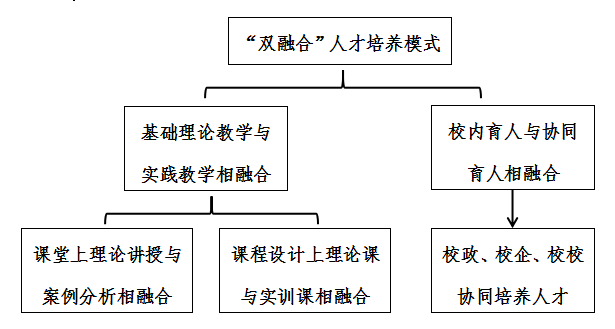 四、学制、学分与学位1.修业年限：标准学制四年；学生可在3-6年内修完本专业规定学分。2.学分要求：本专业学生在校期间必须修满本方案规定的157学分方能毕业。其中：通识课程平台51学分，学科基础平台38学分，专业教育平台42学分，实践教学模块18学分，素质拓展与创新创业教育模块8学分。3.毕业与学位：学生修完本专业培养方案规定课程，取得毕业所需学分，符合学校规定的毕业条件，学校准予毕业，发给毕业证书。符合学校学士授予条件的，授予经济学学士学位。五、主干学科理论经济学、应用经济学、统计学主干课程宏观经济学、微观经济学、计量经济学、财政学、货币金融学、经济统计学、国民经济统计学、概率论与数理统计、抽样技术与应用、应用时间序列分析、大数据导论、数据挖掘。1.微观经济学本课程研究市场运行的一般规律及组成社会的细胞——个体经济的经济行为，使学生掌握微观经济学的基本概念、基本理论和分析方法，能够分析和解决现实经济问题。其主要内容：市场供求与价格决定；消费者行为及效用分析、无差异曲线分析；生产者行为及生产函数分析；成本概念及短期成本和长期成本分析；市场形态及市场竞争；分配理论及工资、利息、地租和利润决定等。2.宏观经济学本课程主要内容包括经济增长、经济周期波动、失业、通货膨胀、财政政策与货币政策、国际经济等方面。涉及国民收入及全社会消费、储蓄、投资及国民收入的比率；货币流通量和流通速度；物价水平、利息率、人口数量及增长率、就业人数和失业率、国家预算和赤字、进出口贸易和国际收支差额等。3.计量经济学本课程是经济学、数学、统计学以及计算机应用结合的一门方法论学科。从应用的角度，经济计量方法就是建立计量经济模型的方法。计量经济模型是对现实经济环境的数学模拟。用一个或一组联立方程反映经济变量之间的联系。主要内容有模型的设计、估计、检验，基本假定违背的计量经济问题，模型的分析运用，经济计量学软件包介绍。4.财政学本课程以市场经济为背景，以政府与市场的关系作为切入点，紧紧围绕效率、公平和经济稳定这一主线，系统讲授公共部门的经济活动。课程从市场失灵引出公共部门（政府）的经济作用，在讲述公共产品、财政职能、公共选择等基础理论的基础之上，进而论述了财政支出、财政收入、财政管理制度和财政政策等问题。5.货币金融学本课程的教学目的主要是使学生对货币银行方面的基本理论有较全面的理解和较深刻的认识，对货币、信用、银行、金融市场、金融宏观调控等基本范畴有较系统的掌握；树立正确的金融意识和全新的金融理念，掌握观察和分析金融问题的正确方法；培养辨析金融理论和解决金融实际问题的能力，为其他专业课程的学习打下必要的基础。6.经济统计学本课程是经济统计学专业的一门专业基础课，研究运用科学的方法去搜集、整理、分析国民经济和社会发展的真实数据，采用统计独特的指标及其体系，表明所研究的客观社会规模、水平、比例和效益，用来反映客观现象在一定时间、地点条件下，数量之间的关系及发展变化的规律。同时，本课程是一门职业基本能力课程，培养学生获得统计资格从业证，适应统计岗位工作，操作技能达到专业上岗标准。7.国民经济统计学本课程作为经济统计学专业的一门专业核心课程，是宏观经济管理与分析的重要工具，收到各国政府和各界人士的高度重视，国民经济统计学是经济统计学的重要组成部分。通过该课程的学习，使学生充分认识国民经济统计对于国民经济管理与宏观经济分析的重要意义和作用，掌握国民经济统计的基本原理，以及主要宏观经济指标的核算和分析方法，为将来从事并胜任国民经济管理、宏观经济分析和企业经济管理等工作打下坚实的专业理论基础。8.概率论与数理统计本课程是经济统计学专业的学科基础课，是研究随机现象统计规律性的一门数学课程，其理论及方法与数学其它分支、相互交叉、渗透，已经成为许多自然科学学科、社会与经济科学学科、管理学科重要的理论工具。由于其具有很强的应用性，特别是随着统计应用软件的普及和完善，使其应用面几乎涵盖了自然科学和社会科学的所有领域。本课程由概率论与数理统计两部分组成。概率论部分侧重于理论探讨，介绍概率论的基本概念，建立一系列定理和公式，寻求解决统计和随机过程问题的方法。其中包括随机事件和概率、随机变量及其分布、随机变量的数字特征、大数定律和中心极限定理等内容；数理统计部分则是以概率论作为理论基础，研究如何对试验结果进行统计推断。包括数理统计的基本概念、参数统计、假设检验、非参数检验、方差分析和回归分析等。9.抽样技术与应用本课程系统的讲授抽样调查的基本方法和理论，在专业知识结构中占有重要的地位。主要内容有抽样基本概念，简单随机抽样，分层抽样，不等概率抽样，比率估计与回归估计。通过理论教学与实践应用，使学生掌握基本的社会调查抽样方法，了解几种常用的抽样方法和一些应用实例。提高学生用统计方法获取数据和分析数据的能力，使学生具有一定的抽样调查理论水平和实际动手能力。10.应用时间序列分析本课程作为经济统计学专业的一门专业核心课程，是推断统计学的一个重要分支，是利用随机数学的方法分析随时间变化的随机数据序列的统计规律性，其内容包括构建模型、参数估计及最佳预测与控制等。时间序列分析在经济学、社会科学领域以及自然科学领域均得到了十分广泛的应用。随着计算机技术的发展与普及，时间序列分析将日益发挥更加重要的作用。学好时间序列分析已对经济统计学专业本科生的基本要求，同时也将学生后续的学习与实践打下重要的方法论基础。11.大数据导论本课程是一门理论性和实践性都很强的课程，系统、全面地介绍了关于大数据技术与应用的基本知识和技能，详细介绍了大数据与大数据时代、大数据的可视化、大数据的商业规则、大数据时代的思维变革、大数据促进医疗与健康、大数据激发创造力、大数据预测分析、大数据促进学习、大数据在云端、支撑大数据的技术、数据科学与数据科学家和大数据的未来等内容，具有较强的系统性、可读性和实用性。12.数据挖掘本课程又译为资料探勘、数据采矿。它是数据库知识发现中的一个步骤。数据挖掘一般是指从大量的数据中通过算法搜索隐藏于其中信息的过程。数据挖掘通常与计算机科学有关，并通过统计、在线分析处理、情报检索、机器学习、专家系统（依靠过去的经验法则）和模式识别等诸多方法来实现上述目标。七、专业人才培养目标实现矩阵八、主要实践教学环节备注：1.各专业应当对照教育部《普通高等学校本科专业目录和专业介绍》（2012）和《普通高等学校本科专业类教学质量国家标准》关于主要实践性教学环节的规定，必须落实规定项目，必须不少于规定教学周数；2.体育等专业还应参照教育部制订的本专业指导性教学方案的要求；3.“专业实践与社会调查”由各学院统一安排，利用假期完成。           4. 单独设置的实验课根据实际情况可以列举若干门。教学计划进度表十、学期时间分配总表图例：⊙入学教育 ¤军训 ∞理论教学 ±工程训练 Δ考试 ※教学实习 ★机动▲毕业实习§毕业论文 ☆毕业就业 ♀假期开始十一、学分、学时分配及比例十二、素质拓展与创新创业教育模块（至少修满8学分）说明此模块需至少修满8学分，学生所修学分超过8学分的，可以抵扣部分通识选修课学分，冲抵学分最多不超过2学分。计算机专业的同学参加计算机等级考试不获学分，外语类语专业的学生考级为本专业语种等级。各类技能证书所认学分必须由各学院报教务处认定。总体判断拟开设专业是否可行总体判断拟开设专业是否可行□是	□否理由：随着大数据时代的到来，对数据分析人才需求越来越大，2018年教育部预计经济统计学专业在未来5年将成为“最紧缺专业”之一。经济统计学专业就业领域十分广泛，集中在企事业、政府部分的经济金融和分析统计行业，这些行业中具备数据分析能力的经济统计学专业的人才需求缺口巨大。此外，近年来国家战略新兴产业中新增的与数据分析有关的产业也较多，全国高校对该专业人才培养供给严重不足，我校作为中部地区知名财经类院校，非常有必要为国家和湖北省经济发展输送此类人才。 我校具有良好的办学基础，具备开设经济与统计学专业的软硬件条件。从教师队伍来看，师资力量雄厚，结构合理，专业建设成果丰硕，科研基础好。学院自成立之日起就组建了经济统计学教研室，有专任教师30余名，教授5名，副教授12名，讲师9名，客座教授1名，中高级职称比例达90%；建有武汉流通经济研究中心、湖北自贸区发展研究中心和科技金融研究中心三大科研平台；并与武汉市商务局联合开展武汉商务环境指数研究，与武昌区商务局联合开展商贸企业转型升级及武昌区商圈定位与发展研究，具备良好的数据分析和统计分析研究基础。学院具有良好的专业实践条件，拥有先进的实验实训平台。2018年至今，在学校大力支持下，累计投入800余万元建设有经济实验中心（一期、二期），占地面积800平方米，可以同时容纳330人同时进行教学、科研、学科竞赛。专业生均教学科研仪器设备值达 5870 元。此外，学院积极开拓校外实习基地，与瑞达期货股份有限公司、中山证券有限责任公司、大童保险经纪有限公司签订了校外企业实践合作协议，为经济与统计学专业人才培养提供了坚实的保障。最后，从经费保障来看，目前建设经费投入超过400万元，预计学院未来5年将在师资、课程建设、教材建设、实践教学、教学质量保障和科研的投入经费投入900万元。因此，武汉商学院经济与金融有必要也可以开设经济与统计专业。理由：随着大数据时代的到来，对数据分析人才需求越来越大，2018年教育部预计经济统计学专业在未来5年将成为“最紧缺专业”之一。经济统计学专业就业领域十分广泛，集中在企事业、政府部分的经济金融和分析统计行业，这些行业中具备数据分析能力的经济统计学专业的人才需求缺口巨大。此外，近年来国家战略新兴产业中新增的与数据分析有关的产业也较多，全国高校对该专业人才培养供给严重不足，我校作为中部地区知名财经类院校，非常有必要为国家和湖北省经济发展输送此类人才。 我校具有良好的办学基础，具备开设经济与统计学专业的软硬件条件。从教师队伍来看，师资力量雄厚，结构合理，专业建设成果丰硕，科研基础好。学院自成立之日起就组建了经济统计学教研室，有专任教师30余名，教授5名，副教授12名，讲师9名，客座教授1名，中高级职称比例达90%；建有武汉流通经济研究中心、湖北自贸区发展研究中心和科技金融研究中心三大科研平台；并与武汉市商务局联合开展武汉商务环境指数研究，与武昌区商务局联合开展商贸企业转型升级及武昌区商圈定位与发展研究，具备良好的数据分析和统计分析研究基础。学院具有良好的专业实践条件，拥有先进的实验实训平台。2018年至今，在学校大力支持下，累计投入800余万元建设有经济实验中心（一期、二期），占地面积800平方米，可以同时容纳330人同时进行教学、科研、学科竞赛。专业生均教学科研仪器设备值达 5870 元。此外，学院积极开拓校外实习基地，与瑞达期货股份有限公司、中山证券有限责任公司、大童保险经纪有限公司签订了校外企业实践合作协议，为经济与统计学专业人才培养提供了坚实的保障。最后，从经费保障来看，目前建设经费投入超过400万元，预计学院未来5年将在师资、课程建设、教材建设、实践教学、教学质量保障和科研的投入经费投入900万元。因此，武汉商学院经济与金融有必要也可以开设经济与统计专业。理由：随着大数据时代的到来，对数据分析人才需求越来越大，2018年教育部预计经济统计学专业在未来5年将成为“最紧缺专业”之一。经济统计学专业就业领域十分广泛，集中在企事业、政府部分的经济金融和分析统计行业，这些行业中具备数据分析能力的经济统计学专业的人才需求缺口巨大。此外，近年来国家战略新兴产业中新增的与数据分析有关的产业也较多，全国高校对该专业人才培养供给严重不足，我校作为中部地区知名财经类院校，非常有必要为国家和湖北省经济发展输送此类人才。 我校具有良好的办学基础，具备开设经济与统计学专业的软硬件条件。从教师队伍来看，师资力量雄厚，结构合理，专业建设成果丰硕，科研基础好。学院自成立之日起就组建了经济统计学教研室，有专任教师30余名，教授5名，副教授12名，讲师9名，客座教授1名，中高级职称比例达90%；建有武汉流通经济研究中心、湖北自贸区发展研究中心和科技金融研究中心三大科研平台；并与武汉市商务局联合开展武汉商务环境指数研究，与武昌区商务局联合开展商贸企业转型升级及武昌区商圈定位与发展研究，具备良好的数据分析和统计分析研究基础。学院具有良好的专业实践条件，拥有先进的实验实训平台。2018年至今，在学校大力支持下，累计投入800余万元建设有经济实验中心（一期、二期），占地面积800平方米，可以同时容纳330人同时进行教学、科研、学科竞赛。专业生均教学科研仪器设备值达 5870 元。此外，学院积极开拓校外实习基地，与瑞达期货股份有限公司、中山证券有限责任公司、大童保险经纪有限公司签订了校外企业实践合作协议，为经济与统计学专业人才培养提供了坚实的保障。最后，从经费保障来看，目前建设经费投入超过400万元，预计学院未来5年将在师资、课程建设、教材建设、实践教学、教学质量保障和科研的投入经费投入900万元。因此，武汉商学院经济与金融有必要也可以开设经济与统计专业。拟招生人数与人才需求预测是否匹配拟招生人数与人才需求预测是否匹配□是	□否本专业开设的基本条件是否符合教学质量国家标准教师队伍□是	□否本专业开设的基本条件是否符合教学质量国家标准实践条件□是	□否本专业开设的基本条件是否符合教学质量国家标准经费保障□是	□否专家签字：专家签字：专家签字：